МИНИСТЕРСТВО ПРОСВЕЩЕНИЯ РОССИЙСКОЙ ФЕДЕРАЦИИ Департамент образования Еврейской автономной области  Администрация муниципального образования "Облученский муниципальный район" Еврейской автономной области МБОУ СОО "Школа No15" с. Биракан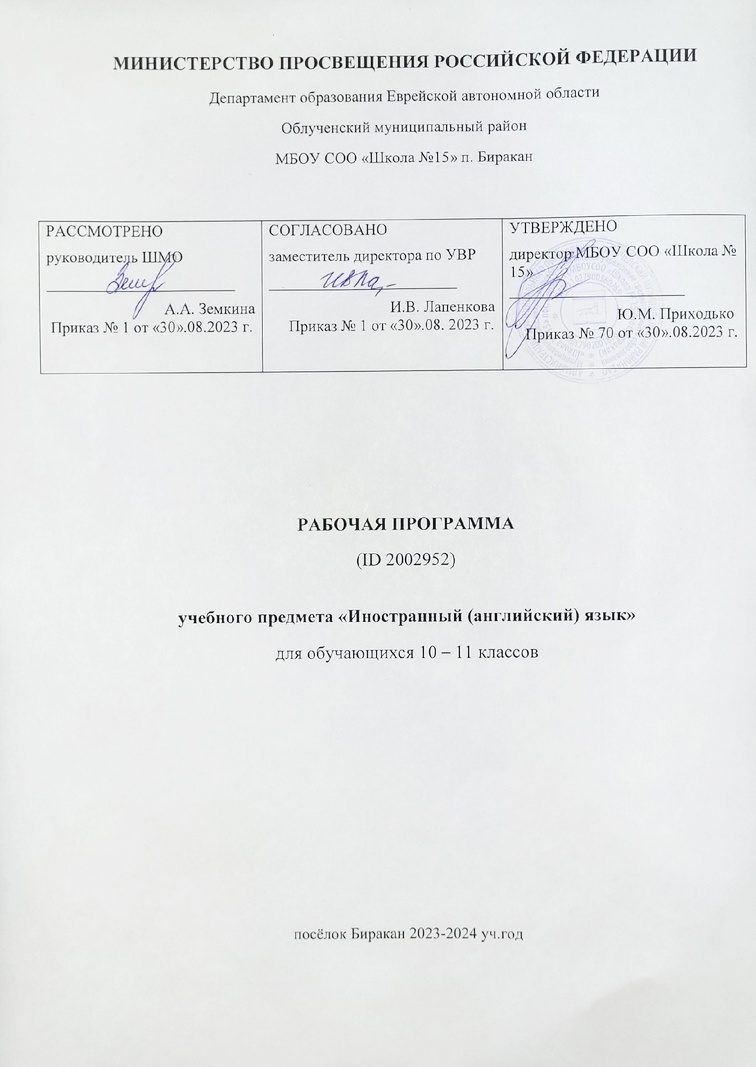 ‌РАБОЧАЯ ПРОГРАММАучебного предмета «Китайский язык. Второй иностранный»для обучающихся 9 класса пос. Биракан 2023 I． ПОЯСНИТЕЛЬНАЯ ЗАПИСКАВВЕДЕНИЕИзучение китайского языка российскими школьниками актуализи- руется в связи со стремительными изменениями в экономико- политической архитектонике современного мира и трансформациями в системе международных отношений, в которых всё более значимую роль начинает играть Азиатско-Тихоокеанский регион и, в частности, Китай- ская Народная Республика, являющаяся одной из ведущих экономик1 и наиболее динамично развивающихся стран мира.Россия, также являясь важным актором Азиатско-Тихоокеанской подсистемы, поддерживает стратегическое сотрудничество с Китаем, имеющее богатую историю. Взаимный интерес двух стран, кроме эконо- мических и других факторов, обусловлен и фактором территориальной близости, который сохранит своё перманентное значение и в будущем. Сегодня двустороннее сотрудничество России и Китая развивается в по- литической, военно-стратегической, торгово-экономической, научно- технической, социально-гуманитарной сферах, что даёт основания пола- гать, что всё большее число российских граждан будет вовлекаться в непосредственное взаимодействие с китайскими соседями. Ввиду этого, очевидна необходимость углублять знания двух государств и народов друг о друге, стимулировать дружественную межкультурную коммуни- кацию. Данные задачи не раз озвучены на государственном уровне, в их решении задействованы многочисленные организации и институты, в том числе институт «народной дипломатии», что выражается в проведе- нии различных мероприятий и реализации совместных проектов, укреп- ляющих дружбу и углублящих взаимное познание двух народов. Одним из ключевых инструментов сближения и углубления взаимопонимания народов является языковая коммуникация, и изучение китайского язы- ка, наряду с культурой Китая, сегодня приобрело широкую популярность среди россиян, в том числе школьников.Актуальность изучения китайского языка российской молодёжью также детерминирована развитием в отечественной образовательной среде и, в частности, при обучении иностранным языкам, тенденций, характерных для общемировой образовательной среды начала XXI века. Среди данных тенденций: переосмысление роли иностранного языка не столько как цели, а как средства обучения, интернационализация и гло- бализация образования, рост глобальной конкуренции, возрастание у подростков интереса к другим культурам и языкам, повышение роли1 По данным Мирового Банка, в 2016 г. КНР заняла 2-е место в мире по объёму ВВП (11,199 трлн. долл.), уступив лишь США (18,569 трлн. долл.) // World Bank. Data. GDP Ranking. URL: https://data.worldbank.org/data-catalog/GDP-ranking-table.информационно-коммуникационных технологий в образовании и ди- станционного обучения, открытость, инклюзивность, превалирование компетентностного и деятельностного подходов, индивидуализация об- разования и развитие учебной автономии, увеличение акцента в школь- ном образовании на метапредметные навыки и умения, достижение не только предметных, но и метапредметных и личностных результатов, практикоориентированность обучения. Таким образом, востребован- ность китайского языка как учебного предмета в России определяется не только ситуационными и регионально-спефицическими факторами, но и общими познавательными векторами, интеллектуальными и педагогиче- скими достижениями человечества, которыми характеризуется наша эпоха, и вписана в глобальный образовательный контекст.Настоящая рабочая программа призвана раскрыть содержание обучения китайскому как второму иностранному языку в 5 – 9 классах общеобразовательных школ и помочь учителю в организации учебного процесса на основе линии учебно-методических комплектов для «Время учить китайский!» авторов А.А. Сизовой и др.Программа основывается на Федеральном государственном обра- зовательном стандарте основного общего образования (ФГОС ООО) 2 и включает обязательный минимум содержания образования по предмету«Китайский язык» в 5 – 9 классах.Программа выполняет следующие основные функции:Информационно-методическая функция позволяет всем участникам учебно-воспитательного процесса по китайскому языку по- лучить представление о целях, содержании, специфике каждого этапа обучения, общей стратегии современного российского образования, включая иноязычное, о воспитании обучающихся, их развитии и социа- лизации средствами учебного предмета «Китайский язык».Организационно-планирующая функция предусматривает выделение этапов обучения, определение количественных и качествен- ных характеристик учебного материала, а также определение уровня подготовки обучающихся по китайскому языку на второй ступени ос- новного общего образования.2	Федеральный		государственный	образовательный	стандарт	основного	общего образования  (утвержден  приказом  Министерства  образования  и  науки  Российской Федерации	от	17	декабря	2010	г.	№	1897	«Об		утверждении	федерального государственного	образовательного	стандарта	основного	общего	образования»)	с изменениями, утвержденными приказом Минобрнауки России от 29 декабря 2014 г. № 1644.							URL:							http://xn--80abucjiibhv9a.xn-- p1ai/%D0%B4%D0%BE%D0%BA%D1%83%D0%BC%D0%B5%D0%BD%D1%82%D1%8B/ 938; Приказ Минобрнауки России от 31 декабря 2015 г. № 1577 «О внесении изменений в федеральный государственный образовательный стандарт основного общего образо- вания, утвержденный приказом Министерства образования и науки Российской Феде- рации	от	17	декабря	2010	г.	№	1897».	URL:	http://xn--80abucjiibhv9a.xn-- p1ai/%D0%B4%D0%BE%D0%BA%D1%83%D0%BC%D0%B5%D0%BD%D1%82%D1%8B/ 8034/%D1%84%D0%B0%D0%B9%D0%BB/7257/Prikaz_%E2%84%96_1577_ot_31.12.201 5.pdf.Контролирующая функция заключается в том, что програм- ма, задавая требования к содержанию речи, коммуникативным умени- ям, отбору языкового материала и уровням обученности учащихся на каждом этапе обучения, может служить ориентиром и основой для сравнения полученных в процессе обучения результатов.Программа составлена с учётом необходимости обеспечения преем- ственности между программами учебного курса «Китайский язык (вто- рой иностранный язык)» на ступенях основного и среднего общего обра- зования.ОБЩАЯ ХАРАКТЕРИСТИКА УЧЕБНОГО ПРЕДМЕТА «КИТАЙ-СКИЙ ЯЗЫК»В соответствии с Федеральным государственным образовательным стандартом основого общего образования, учебный предмет «Второй иностранный язык», в рамках которого изучается китайский язык, вхо- дит в обязательную часть учебного плана и относится к предметной об- ласти «Филология» (п. 18.3.1).Китайский (кит. 汉语，中文 ) относится к сино-тибетской группеязыков и, по мнению многих лингвистов, является одним из сложнейших для изучения и требующих продолжительного времени для освоения. Среди основных черт, определяющих трудность в его изучении, можно назвать: особую иероглифическую систему письма, фонетические осо- бенности (прежде всего, модуляцию интонации, обладающей смыслораз- личительной функцией), развитую омофонию и конверсионную омони- мию, а также то, что данный язык является корнеизолирующим, слого- вым и топиковым.Китайский язык как учебный предмет в средней школе характери- зуется:межпредметностью, предусматривающей получение и распро- странение посредством китайского языка сведений из разных областей знания: литературы, искусства, истории, географии и т.д.3;многоуровневостью, предполагающей одновременное овладение различными языковыми умениями, навыками и средствами, соотнося- щимися с различными аспектами китайского языка (фонетическим, лек- сическим, грамматическим, иероглифическими) и умениями во всех ви- дах речевой деятельности (аудирование, говорение, чтение, письмо);полифункциональностью, предопределяющей его способность выступать как целью, так и средством обучения при изучении других предметных областей, что одновременно позволяет устанавливать в про- цессе обучения самые разнообразные межпредметные связи.3 Проект примерной программы основного общего образования по китайскому языку / ГИА по китайскому языку // Официальный сайт Федерального института педагогических измерений. URL: http://www.fipi.ru/chinese.Учебная дисциплина «Китайский язык» как второй иностранный занимает особое место в подготовке школьников, поскольку позволяет напрямую соприкоснуться с малоизвестной для них китайской цивили- зацией, оказавшей значительное влияние на страны и культуры Северо- Восточной и Юго-Восточной Азии, что способствуют расширению круго- зора и адаптации к современному взаимозависимому миру, вступивше- му в эпоху глобализации. В рамках учебной и внеучебной деятельности по предмету подростки приобщаются к культуре и истории страны изу- чаемого языка, поскольку в языке находят отражение менталитет его но- сителей, национальный характер, традиции, обычаи, система ценностей и их исторические трансформации, а также реалии современной жизни.Изучение китайского языка позволяет обобщать и систематизиро- вать имеющийся языковой и речевой опыт на основе межпредметных связей с другими изучаемыми предметами.Владение китайским языком способствует формированию личности и её социальной адаптации к условиям постоянно меняющегося поли- культурного, полиязычного мира, а также осознанию себя как носителя русской культуры в условиях диалога культур. Оно способствует ино- язычному общению школьников как с учениками других классов и школ, так и с ровесниками из других стран, в том числе и посредством сети Интернет, содействуя их социальной адаптации в современном глобаль- ном мире. Благодаря коммуникативной направленности предмета «Вто- рой иностранный язык», в процессе обучения развивается культура меж- личностного общения на основе морально-этических норм: уважения, равноправия, ответственности.Интегративной целью обучения иностранному языку, в том числе китайскому, в основной школе, является не только развитие коммуника- тивной компетенции, но также формирование и поддержание образова- тельной среды, благоприятной для личностного, интеллектуального, фи- зического, социального, коммуникативного, эстетического, трудового развития школьников. При этом помимо учёта парадигмальных ориен- тиров современного образования – открытости, индивидуализации, практической и творческой ориентированности и других, – необходимо принимать во внимание психологические особенности подростков воз- растной группы, соответствующей данной ступени, а также индивиду- альные особенности личности.Содержание и методика учебного курса китайского языка в 5-9 классах должны быть адаптированы к возрастным изменениям обучаю- щихся в подростковом возрасте, более индивидуализированы и когни- тивно-ориентированы, при этом должна обеспечиваться преемствен- ность с результатами обучения в начальной школе и преемственность обучения от класса к классу. Превалирование интересов межличностного общения в системе интересов подростка обусловливает акцент в учебном процессе на развитии навыков и умений, связанных с коммуникацией.В подростковой школе ребёнок, перед которым встают всё более слож- ные учебные и жизненные задачи, чаще вступает в разнообразные виды коммуникации с другими людьми и должен научиться оформлять её с помощью более широкого набора средств, уметь инициировать и под- держивать учебное и межличностное сотрудничество. В связи с этим, особое значение приобретают активные методы обучения (АМО).В методической литературе выделяется два этапа формирова- ния коммуникативных и познавательных компетенций при обучении подростков иностранному языку, в зависимости от их возраста (5-7 классы и 8-9 классы). Обучение китайскому языку как второму ино- странному также будет содержательно и методически отличаться на каждом из этих этапов.Так называемый «кризис младшего подросткового возраста», ко- торый большинство учеников переживает в период с 5 по 7 классы, предопределяет развитие самосознания личности, повышение значимо- сти для неё самостоятельности и признания окружающими людьми, как в познавательной деятельности, так и в повседневной жизни. В этот пе- риод происходят заметные когнитивные изменения, определяющие формирование активной познавательной позиции и расширение круго- зора, развитие навыков постановки целей, рефлексии учебной и внеучебной деятельности, самооценки и оценки действий других участ- ников общения. Развитие ребёнка в это время характеризуется актив- ным восприятием большого объёма разнообразной информации, в том числе иноязычной, стремлением к коммуникации со сверстниками, же- ланием искать и анализировать сведения из разных источников, в том числе виртуальных. Учитывая, что к 5 классу у школьников уже хорошо развиты общеучебные умения, достигнута достаточно высокая степень владения родным языком, и сформирована элементарная иноязычная коммуникативная компетенция в области первого иностранного языка, данный этап весьма благоприятен для начала изучения второго ино- странного языка. При этом учениками младшего подросткового звена, вплоть до окончания 7 класса, достаточно хорошо воспринимается уве- личение объёма новой информации, включая лексическую, иероглифи- ческую и грамматическую, от класса к классу. Большую роль в обучении китайскому языку на данном этапе играют игровые методы.Психологические трансформации личности, приходящиеся при- мерно на период обучения в 8 и 9 классах, обусловливают переход к следующему этапу взросления и появление у подростка новых интересов, предпочтений и устремлений. В это время в процессе общения со взрос- лыми и сверстниками продолжаются усвоение индивидом комплекса общественно-этических норм, формирование эстетических представле- ний и моральных принципов, правил существования в коллективе. В связи с повышенной чувствительностью, осознанием противоречивости некоторых идеальных представлений и реальности, у подростков могутвозникать новые переживания и трудности. На данном этапе происхо- дит расстановка определённых познавательных приоритетов, школьник начинает подходить к воспринимаемой информации более избирательно и критически, активно осваивает новые образовательные технологии, способы получения и анализа сведений. Он учится фундированно аргу- ментировать своё мнение, выявлять проблемы и решать их. Таким обра- зом, приоритетами в учебной деятельности в рамках предмета «Китай- ский язык» становятся, наряду с усвоением новой информации и её по- иском, совершенствованием коммуникативной компетенции, развитие навыков критического анализа, освоение новых форм работы, как само- стоятельной, так и групповой, исследовательских, проектных, творче- ских видов деятельности и связанных с ними универсальных учебных действий.Изучение школьниками китайского языка находится в тесном вза- имодействии с освоением ими других предметов учебного плана (в части,«Русский язык», «Литература», «Иностранный язык» (первый), «История»,«География», «Мировая художественная культура» и других), как в со- держательном отношении, так в смысле накопления, обобщения и си- стематизации языкового, речевого и социокультурного опыта. Овладение китайским языком в значительной степени расширяет границы межлич- ностного и международного общения подростков, возможности практи- ческого применения коммуникативных и метапредметных компетенций в реальных жизненных ситуациях и проектах.ЦЕЛИ ОБУЧЕНИЯ КИТАЙСКОМУ ЯЗЫКУ В ОСНОВНОЙ ШКОЛЕГлавные цели курса соответствуют зафиксированным в Феде- ральном государственном образовательном стандарте основного общего образования по второму иностранному языку. Это формирование и раз- витие иноязычной коммуникативной компетенции обучающихся в со- вокупности её составляющих: речевой, языковой, социокультурной, ком- пенсаторной и учебно-познавательной. Особое значение придаётся лич- ностному развитию и воспитанию обучающихся, развитию готовности к самообразованию, владению ключевыми компетенциями. Также делает- ся акцент на развитие и воспитание потребности у школьников исполь- зовать китайский язык как средство общения, познания, самореализа- ции и социальной адаптации, развитие национального самосознания, стремление к взаимопониманию между людьми разных культур и сооб- ществ.В качестве интегративной цели обучения рассматривается формирование иноязычной коммуникативной компетенции, т. е. спо- собности и реальной готовности школьников осуществлять иноязычное общение и добиваться взаимопонимания с носителями иностранного языка, а также развитие и воспитание школьников средствами учебно-го предмета. Кроме того, китайский язык, наряду с русским языком, служит средством передачи и получения информации из различных об- ластей знаний, что повышает мотивацию к обучению.Развитие коммуникативной компетенции осуществляется в хо- де развития всех её составляющих: речевой, языковой, социокультурной, компенсаторной и учебно-познавательной компетенций — в соотнесении со сферами общения (социально-бытовой, социально-культурной, учебно- трудовой), выделенными на основе тематики и ситуаций общения:речевая компетенция предусматривает развитие коммуника- тивных умений в четырёх основных видах речевой деятельности (гово- рении, аудировании, чтении, письме);языковая компетенция связана с освоением новых языковых средств (фонетических, орфографических, лексических, грамматиче- ских, иероглифических) в соответствии c темами, сферами и ситуациями общения, отобранными для основной школы; освоение знаний о языко- вых явлениях китайского языка, разных способах выражения мысли на родном и китайском языках;социокультурная/межкультурная компетенция предпола- гает приобщение школьников к культуре, традициям и реалиям стран изучаемого иностранного языка в рамках тем, сфер и ситуаций общения, отвечающих опыту, интересам, психологическим особенностям обучаю- щихся основной школы на разных её этапах; формирование умения представлять свою страну, её культуру в условиях межкультурного об- щения;компенсаторная компетенция связана с развитием умений выходить из положения в условиях дефицита языковых средств при по- лучении и передаче информации;учебно-познавательная компетенция предполагает даль- нейшее развитие общих и специальных учебных умений, универсальных способов деятельности; ознакомление с доступными обучающимся спо- собами и приёмами самостоятельного изучения языков и культур, в том числе с использованием новых информационных технологий.Уровень развития вышеописанных компетенций, достигнутый обу- чающимися по результатам освоения учебного курса, должен быть в це- лом коррелировать с допороговым уровнем овладения китайским язы- ком, позволяющим успешно выдержать Международный квалификаци- онный экзамен по китайскому языку (汉语水平考试, HSK) на 3 уровень.Развитие личности обучающихся осуществляется посредством реа- лизации воспитательного потенциала китайского языка:формирование у обучающихся потребности в изучении ино- странных языков и в овладении ими как средством общения, познания, самореализации и социальной адаптации в поликультурном, полиэтниче- ском мире в условиях глобализации на основе  осознания важности изу-чения иностранного языка и родного языка как средства общения и по- знания в современном мире;формирование общекультурной и этнической идентичности как составляющих гражданской идентичности личности; воспитание качеств гражданина, патриота; развитие национального самосознания, стремле- ния к взаимопониманию между людьми разных сообществ, толерантного отношения к проявлениям иной культуры, лучшее осознание своей соб- ственной культуры;развитие стремления к овладению основами мировой культуры средствами иностранного языка;осознание необходимости вести здоровый образ жизни путём информирования об общественно признанных формах поддержания здоровья и обсуждения необходимости отказа от вредных привычек;формирование вторичной языковой личности как показателя способности человека принимать полноценное участие в межкультурной коммуникации;формирование умений автономной учебной деятельности под контролем преподавателя. Обучающиеся приобретают большую свободу в выборе стратегий, постановки задач и целей своего обучения, что сти- мулирует желание к учению.МЕСТО ПРЕДМЕТА В УЧЕБНОМ ПЛАНЕ ОБРАЗОВАТЕЛЬНОЙ ОРГАНИЗАЦИИПредставленная программа предусматривает изучение китайского языка в 5-9 классах общеобразовательной школы как второго иностран- ного языка.На ступени основного общего образования (5 – 9 классы) Федераль- ный базисный учебный план для образовательных учреждений Россий- ской Федерации предполагает изучение второго иностранного языка в объёме 340 (350) часов из расчёта 2 учебных часа в неделю в течение 34(35) недель (см. Вариант №3 «Примерного недельного учебного плана ос- новного общего образования»4). Таким образом, годовой объём учебных часов в каждом классе составляет 68 (70) часов.В рабочей программе выделен резерв свободного времени (10% от общего количества часов), который позволяет педагогу внедрять в учеб- ный процесс педагогические инновации, собственные разработки и под-4 Примерная основная образовательная программа основного общего образования (одобрена решением Федерального учебно-методического объединения по общему образованию от 8 апреля 2015. Протокол от №1/15) / Федеральные государствен- ные образовательные стандарты общего образования и примерные основные об- щеобразовательные программы (ФГОС и ПООП) // Официальный сайт Министер- ства     образования     и     науки     Российской     Федерации.      URL: http://мино б рнау ки .рф   /%D0%BF%D1%80%D0%BE%D0%B5%D0%BA%D1%82%D1%8B/%D1%84%D0%B3%D0%BE%D1%81-%D0%B8-%D0%BF%D0%BE%D0%BE%D0%BF. С. 512ходы, апробировать новые формы работы или использовать их для до- полнительного закрепления и повторения пройденного материала.Данная программа может быть взята за основу и при работе с обу- чающимися по индивидуальному учебному плану, будучи скорректиро- ванной сообразно индивидуальным особенностям и образовательным по- требностям обучающихся.НОРМАТИВНАЯ БАЗАЛИНИИ УЧЕБНО-МЕТОДИЧЕСКИХ КОМПЛЕКТОВПредставленный курс является адаптированной к российским условиям, глубоко переработанной в содержательном и методическом отношениях, значительно расширенной и дополненной версией между- народного курса китайского языка. Его переработка основывается на основополагающих документах современного российского образования: Федеральном государственном образовательном стандарте основного общего образования, Федеральном базисном учебном плане.Нормативные основы разработки данного учебного курса состав- ляют существующие основополагающие документы Российской Федера- ции, регламентирующие требования к результатам освоения обучающи- мися основной образовательной программы в предметной области «Ино- странные языки». К ним относятся:Федеральный закон «Об образовании в Российской Федерации» (№ 273-ФЗ от 29.12.2012 г.);Приказ Министерства образования и науки Российской Федера- ции «Об утверждении и введении в действие Федерального государ- ственного образовательного стандарта основного общего образования» от17 декабря 2010 г. №1897 с изменениями, утвержденными Приказом Минобрнауки России от 29 декабря 2014 г. № 1644 и Приказом Минобр- науки России от 31 декабря 2015 г. № 1577;Примерная основная образовательная программа основного об- щего образования (одобрена решением Федерального учебно- методического объединения по общему образованию от 8 апреля 2015. Протокол от №1/15);Примерная программа по учебному предмету «Китайский язык (второй иностранный язык)» для общеобразовательных организаций. 5-9 классы (одобрена решением Федерального учебно-методического объеди- нения по общему образованию от 3 октября 2017 года. Протокол № 5/17);Санитарные правила СП 2.4.2 2821-10 «Санитарно- эпидемиологические требования к условиям и организации обучения в общеобразовательных учреждениях», а также:Примерная основная образовательная программа образовательно- го учреждения. Основная школа / сост. Е.С. Савинов. – М.: Просвеще- ние, 2011. — (Стандарты второго поколения).Примерные программы по учебным предметам. Иностранный язык. 5-9 классы. ФГОС. – М.: Просвещение, 2012. — (Стандарты второ- го поколения).Учёт их содержания обеспечивает соответствие целей и задач кур- са, тематики и результатов обучения требованиям федеральных доку- ментов.Кроме того, при разработке программы принимались во внимание Международная программа по обучению китайскому языку (国际汉语教学 通用课程大纲)5, созданная международной исследовательской группой под эгидой Китайской государственной канцелярии руководящей группы по международному распространению китайского языка Ханьбань (国家汉办), содержание, модели и методические особенности Международного квалификационного экзамена по китайскому языку (汉语水平考试, HSK) и Международного квалификационного экзамена по китайскому языку для школьников (中小学生汉语考试, Young Learners Chinese Test (YCT))6, а так- же материалов по подготовке к ним.При создании программы также учитывались содержание проекта примерной программы основного общего образования по китайскому языку7, экзаменационная модель по китайскому языку для проведения ГИА по программам основного общего образования 8 , подготовленные Федеральным институтом педагогических измерений и Федеральной службой по надзору в сфере образования и науки Российской Федера- ции.МЕТОДИЧЕСКИЕ ОСОБЕННОСТИ ОБУЧЕНИЯ КИТАЙСКОМУ ЯЗЫКУ ПО ЛИНИИ УЧЕБНО-МЕТОДИЧЕСКИХ КОМПЛЕКТОВВ соответствии с Федеральным государственным образовательным стандартом, данная программа обучения китайскому как второму ино- странному языку на этапе основного общего образования нацелена на реализацию деятельностного, личностно ориентированного, коммуни- кативно-когнитивного, социокультурного подходов к обучению ино- странному языку. Это позволяет объединить черты когнитивного и дея-5国际汉语教学通用课程大纲: 俄汉对照 (Международная программа по обучению китайскому языку: русско-китайская редакция /). - 北京 (Пекин), 2009.6汉语考试服务网 (Сайт Центра международного тестирования по китайскому языку). URL: http://www.chinesetest.cn/index.do.7 Проект примерной программы основного общего образования по китайскому языку / ГИА по китайскому языку // Официальный сайт Федерального института педагогических измерений. URL: http://www.fipi.ru/chinese.8 Там же.тельностного подходов, учитывать лингвистические, социальные культу- рологические и психологические аспекты функционирования языка как средства общения, даёт возможность моделировать реальное общение в различных видах деятельности, учитывая его интерактивную, коммуни- кативную и перцептивную стороны.Освоение  содержания  учебного  курса  обеспечивает  достижение обучающимися личностных, метапредметных и предметных результатов. В свою очередь, обучение школьников по данной линии учебно-методических комплектов призвано помогать учителю:мотивировать, повышать интерес школьников к изучаемому язы- ковому и страноведческому материалусоздавать комфортные условия для познавательной деятельности школьниковорганизовывать самостоятельную деятельность обучающихсясочетать репродуктивные и проблемные формы обучения, учить школьников работать по правилам и творческипрививать интерес к учению и решению непростых и нестандарт- ных задачреализовывать формирующее оцениваниеразвивать навыки рефлексииучить толерантно относиться к изучаемой и иным культурамрасширять кругозор и формировать широкий взгляд на окружаю- щую действительностьДанная серия учебно-методических пособий фундирована на про- фессиональном востоковедческом подходе к изучению китайского язы- ка, предполагающим его преподавание в неразрывной связи с изучением основ китайской цивилизации. Таким образом, данный языковой курс отличает наличие значительного страноведческого компонента.Междисциплинарный научный подход к изучению иностранных языков и межкультурной коммуникации, также являющийся частью ме- тодологической основы курса, полностью гармонирует с основными за- дачами компетентностного подхода к основному и среднему образова- нию. Изучение китайского языка способствует активизации когнитив- ных процессов, развитию образного, абстрактного и ассоциативного мышления, логики, слуховой и зрительной памяти. Дисциплина ориенти- рована на индивидуальные образовательные интересы обучающихся и позволяет раскрыть их творческий потенциал, развить коммуникатив- ные, исследовательские, информационные, общекультурные умения и навыки.Курс отличается разнообразием методов и приёмов работы с язы- ковым материалом, что даёт учителю возможность эффективно реализо- вать личностно ориентированный подход и планировать учебно- воспитательный процесс с учётом практической значимости материала для каждого ученика.Глубоко интегрирована в методическую канву курса актуальная проектная методика. В каждом тематическом блоке курса обучающие- ся готовят и представляют проекты. Данная методика позволяет решить проблему мотивации, создать положительный настрой к изучению второ- го иностранного языка. Выполнение проектных заданий позволяет ви- деть практическую пользу от изучения китайского языка, следствием че- го является повышение интереса к предмету. Проектные задания созда- ют условия для реального общения учащихся на китайском языке или имитации общения средствами ролевой игры. Работая над проектом, ученики получают возможность работать в команде, ответственно отно- ситься к выполнению своего участка работы, оценивать результаты свое- го труда и труда своих товарищей. Характер их участия может быть раз- ным, в зависимости от интересов и психологических особенностей каж- дого ученика.Внедрение интерактивных форм обучения – одно из важнейших направлений совершенствования подготовки обучающихся. Учебный процесс, опирающийся на использование интерактивных методов обуче- ния и принцип инклюзивности, организуется с учетом включенности в процесс познания всех обучающихся без исключения. Совместная дея- тельность позволяет каждому внести свой особый индивидуальный вклад, в ходе работы идет обмен знаниями, идеями, способами деятель- ности. Организуются индивидуальная, парная и групповая работа, ис- пользуется проектная работа, ролевые игры, осуществляется работа с различными источниками информации. Интерактивные методы основа- ны на принципах взаимодействия, активности обучаемых, опоре на групповой опыт, обязательной обратной связи. Создается среда образо- вательного общения, которая характеризуется открытостью, взаимодей- ствием участников, равенством их аргументов, накоплением совместно- го знания, возможностью взаимной оценки и контроля.Преимуществом данного курса является возможность дистанцион- ного обучения, которое базируется на широком использовании инфор- мационных и коммуникационных технологий. Это позволяет решить за- дачу обеспечения качественного, массового и индивидуализированного образования. Таким образом, можно организовать учебный процесс, при котором выбор способов, приёмов, темпа обучения учитывает индивиду- альные различия обучающихся, позволяет создать оптимальные условия для реализации потенциальных возможностей каждого ученика, прояв- ления его активности в учебно-воспитательном процессе.Согласно требованиям ФГОС ООО, обучение китайскому языку должно включать формирование социокультурной компетенции. До- полнительным ресурсом для решения этой задачи является лингвостра- новедческий модуль учебных пособий серии «Время учить китайский!», в котором содержатся сведения о культуре, традициях не только страны изучаемого языка, но и России. Компаративный подход позволяет про-водить прямое биполярное сравнение культур и языков, продуктивно развивать у обучающихся аналитическое мышление, умение находить сходства и различия в разных культурах, а также выбирать оптимальную стратегию поведения и способы общения в ситуации межкультурного взаимодействия.Презентация информации, а также формирование коммуникатив- ных навыков и умений в данном курсе осуществляется по концентриче- скому принципу, с последовательным повышением уровня сложности тематически взаимосвязанного материала от класса к классу.Содержание и методический дизайн УМК предметной линии «Вре- мя учить китайский!» позволяют реализовать модульную технологию в обучении китайскому языку, которая помогает обеспечить закрепление изученного материала, стимулирует самостоятельность обучающихся в ходе освоения учебного предмета, а также развитие соответствующих метапредметных и личностных компетенций.II． ПЛАНИРУЕМЫЕ РЕЗУЛЬТАТЫ ОСВОЕНИЯ УЧЕБНОГО ПРЕДМЕТА ПО ИТОГАМ ОБУЧЕНИЯ В 5 – 9 КЛАССАХСогласно требованиям ФГОС ООО, учебный курс второго ино- странного языка обеспечивает достижение личностных, метапредметных и предметных результатов. Таким образом, освоение обучающимися кур- са «Китайский язык. Второй иностранный язык» достижение ими следу- ющих результатов.Личностные результаты:формирование российской гражданской идентичности, вос- питание любви и уважения к прошлому и настоящему России, осознание своей этнической принадлежности, усвоение гуманистических, демокра- тических и традиционных ценностей  российского общества;осознание научных, культурных, социальных и экономиче- ских достижений российского народа;формирование толерантного отношения к представителям иной культурноязыковой общности;развитие критического мышления через активное включение в образовательный процесс;формирование готовности и способности вести диалог с дру- гими людьми и достигать взаимопонимания;готовность отстаивать общечеловеческие (гуманистические, демократические) ценности, свою гражданскую позицию;формирование ответственного отношения к учению, готовно- сти и способности к саморазвитию и самообразованию, выбору пути дальнейшего совершенствования своего образования с учётом устойчи-вых познавательных интересов, осознание возможностей самореализа- ции средствами китайского языка.Метапредметные результаты:развитие умения самостоятельно определять долгосрочные и краткосрочные цели своего обучения, ставить и формулировать новые задачи в учёбе и познавательной деятельности;развитие умения находить наиболее эффективные способы решения учебных и познавательных задач;развитие умения осуществлять самоконтроль в учебной дея- тельности и при необходимости вносить в неё коррективы;развитие умения оценивать результаты своей учебно- познавательной деятельности с целью её дальнейшего совершенствова- ния;развитие умения рассуждать, строить умозаключения, про- гнозировать, устанавливать причинно-следственные связи, делать срав- нения и выводы, аргументированно отстаивать свою позицию;развитие умения вникать в смысл прочитанного, увиденного и услышанного, определять и формулировать тему, проблему и основную мысль высказывания (текста, статьи);развитие умения организовывать совместную учебную дея- тельность с учителем и классом, работать индивидуально, а также в больших и малых группах;развитие умения использовать интерактивные Интернет- технологии, мультимедийные средства обучения.Предметные результаты Коммуникативные уменияГоворение. Диалогическая речьВыпускник научится:вести диалог (диалог этикетного характера, диалог-расспрос, диалог–побуждение к действию; комбинированный диалог) в стандарт- ных ситуациях неофициального общения в рамках освоенной тематики, соблюдая нормы речевого этикета, принятые в стране изучаемого языка.Выпускник получит возможность научиться:вести диалог – обмен мнениями;брать и давать интервью;вести диалог-расспрос на основе нелинейного текста (табли- цы, диаграммы и т.д.).Говорение. Монологическая речьВыпускник научится:строить связное монологическое высказывание с опорой на зрительную наглядность и/или вербальные опоры (ключевые слова, план, вопросы) в рамках освоенной тематики (10 – 15 предложений);описывать события с опорой на зрительную наглядность и/или вербальную опору (ключевые слова, план, вопросы);давать краткую характеристику реальных людей и литера- турных персонажей;передавать основное содержание прочитанного текста с опо- рой или без опоры на текст/ключевые слова/план/вопросы;описывать картинку/фото с опорой или без опоры на ключе- вые слова/ план/вопросы.строить краткие высказывания о фактах и событиях с ис- пользованием основных коммуникативных типов речи (характеристика, повествование / сообщение, эмоциональные и оценочные суждения);передавать содержание основной мысли прочитанного с опо- рой на текстделать сообщение по прочитанному или услышанному текстуделать сообщение о своём городе, своей стране и стране изу- чаемого языка.го;Выпускник получит возможность научиться:делать сообщение на заданную тему на основе прочитанно-комментировать факты из прочитанного/прослушанноготекста, выражать и аргументировать своё отношение к прочитанно- му/прослушанному;кратко высказываться без предварительной подготовки на заданную тему в соответствии с предложенной ситуацией общения;кратко высказываться с опорой на нелинейный текст (таб- лицы, диаграммы, расписание и т. п.);кратко излагать результаты выполненной проектной ра- боты.АудированиеВыпускник научится:воспринимать на слух и понимать основное содержание не- сложных аутентичных текстов, содержащих некоторое количество не- изученных языковых явлений;воспринимать на слух и понимать нужную / интересующую / запрашиваемую информацию в аутентичных текстах, содержащих как изученные языковые явления, так и некоторое количество неизученныхязыковых явлений;понимать основное содержание несложных звучащих аутен- тичных текстов длительностью звучания от 1 до 3 минут;выборочно понимать необходимую / запрашиваемую инфор- мацию в несложных звучащих аутентичных текстах.Выпускник получит возможность научиться:выделять основную тему в воспринимаемом на слух тексте;использовать контекстуальную или языковую догадку при восприятии на слух текстов, содержащих незнакомые слова.ЧтениеВыпускник научится:читать и понимать основное содержание несложных аутен- тичных текстов, содержащих отдельные неизученные языковые явления;читать и находить в несложных аутентичных текстах, содер- жащих отдельные неизученные языковые явления, нужную / интересу- ющую / запрашиваемую информацию, представленную в явном и неяв- ном виде;читать и полностью понимать несложные аутентичные тек- сты, построенные на изученном языковом материале;выразительно читать вслух небольшие, построенные на изу- ченном языковом материале аутентичные тексты, демонстрируя пони- мание прочитанного;читать и понимать основное содержание аутентичных тек- стов разных жанров (на базе знакомых иероглифов) (ознакомительное чтение);выборочно понимать нужную /интересующую информацию из текста (просмотровое /поисковое чтение);полно и точно понимать содержание несложных аутентичных адаптированных текстов разных жанров (на базе знакомых иероглифов) (изучающее чтение).Выпускник получит возможность научиться:устанавливать причинно-следственную взаимосвязь фактов и событий, изложенных в несложном аутентичном тексте;восстанавливать текст из разрозненных абзацев или путём добавления выпущенных фрагментов;конструировать собственные тексты в новой ситуации об- щения.использовать двуязычный словарь при чтении текстов раз- ных жанров.Письменная речьВыпускник научится:заполнять анкеты и формуляры, сообщая о себе основные сведения (имя, фамилия, пол, возраст, гражданство, национальность, адрес и т.д.);писать короткие поздравления с днём рождения и другими праздниками, с употреблением формул речевого этикета, принятых в стране изучаемого языка, выражать пожелания);писать личное письмо в ответ на письмо-стимул с употребле- нием формул речевого этикета, принятых в стране изучаемого языка: сообщать краткие сведения о себе и запрашивать аналогичную инфор- мацию о друге по переписке; выражать благодарность, извинения, просьбу; давать совет и т.д.;писать небольшие письменные высказывания с опорой на образец/план.Выпускник получит возможность научиться:делать краткие выписки из текста с целью их использова- ния в собственных устных высказываниях;писать электронное письмо (e-mail) зарубежному другу в от- вет на электронное письмо-стимул;писать короткие поздравления с днем рождения, другими праздниками;составлять план/тезисы устного или письменного сообще-ния;кратко излагать в письменном виде результаты проектнойдеятельности;писать небольшое письменное высказывание с опорой на не- линейный текст (таблицы, диаграммы и т. п.).ЯЗЫКОВЫЕ НАВЫКИ И СРЕДСТВА ОПЕРИРОВАНИЯ ИМИОрфография и пунктуация Выпускник научится:правильно писать черты китайских иероглифов;правильно писать графемы, простые и сложные иероглифы по порядку черт;правильно писать изученные слова, отобранные для данного этапа обучения, а также применять их в рамках изучаемого лексико- грамматического материала;анализировать иероглифы по количеству черт;устанавливать структуру изученных иероглифов, выделять ключи, фонетики;ставить соответствующие знаки препинания в предложени- ях, между однородными членами предложения, в конце предложения.Выпускник получит возможность научиться:сравнивать и анализировать структуру сложных иерогли- фов, содержащих одинаковые ключи, фонетики.Фонетическая сторона речи Выпускник научится:произносить и различать на слух звуки китайского языка (инициали и финали китайского слога; дифтонги, трифтонги; лёгкий тон; придыхательные и непридыхательные согласные;произносить и различать на слух эризованные (ретрофлекс- ные) звуки;использовать правила тональной системы китайского языка (изменение тонов, неполный третий тон, лёгкий тон);читать и писать китайские слова в транскрипционной систе- ме пиньинь (латинизированной транскрипции записи китайских слов) и в транскрипционной системе Палладия (имена собственные);ритмико-интонационному оформлению различных типов предложений.узнавать и отличать пекинский диалект (путунхуа) от других местных диалектов Китая.Выпускник получит возможность научиться:выражать модальные значения, чувства и эмоции с помо- щью интонации;совершенствовать слухопроизносительные навыки, в том числе применительно к новому языковому материалу.уметь осуществлять поиск слов в китайско-русских слова- рях по слогам, записанным в фонетической транскрипции пиньинь;набирать текст на компьютере в фонетической тран- скрипции.Лексическая сторона речи Выпускник научится:узнавать в письменном и звучащем тексте, употреблять в устной и письменной речи и в соответствии с коммуникативной задачей, лексические единицы китайского языка, а также наиболее распростра- нённые выражения, устойчивые сочетания, оценочную лексику в преде- лах тематики основной школы (в объёме более 1000 единиц основнойлексики и около 1000 иероглифических единиц, а также около 1000 еди- ниц дополнительной лексики) (см. раздел «Тематическое планирование курса «Китайский язык» в соотношении с материалами УМК и основны- ми видами учебной деятельности»);распознавать и употреблять в речи распространённые репли- ки-клише речевого этикета, наиболее характерные для культуры Китая и других стран изучаемого языка;распознавать и употреблять в речи ряд интернациональных лексических единиц;распознавать и образовывать слова с использованием аф- фиксации и словосложения в пределах тематики основной школы, в со- ответствии с решаемой коммуникативной задачей;понимать смысловые особенности изученных лексических единиц и употреблять слова в соответствии с нормами лексической соче- таемости;распознавать и употреблять слова согласно их различным грамматическим функциям, в пределах тематики основной школы, в со- ответствии с решаемой коммуникативной задачей;распознавать и образовывать множественное число личных местоимений и ряда существительных с помощью суффикса 们;узнавать и употреблять, в соответствии с правилами грамма- тики, порядковые (с помощью префикса 第 ) и количественные числи- тельные, счётные слова, средства для передачи примерного и незначи- тельного количества;узнавать и употреблять, в соответствии с правилами грамма- тики, распространённые темпоративы, локативы, директивы;узнавать и употреблять, в соответствии с правилами грамма- тики, лексические единицы, обозначающие меры длины, веса и объёма;узнавать и употреблять, в соответствии с правилами грамма- тики, конструкции сравнения, уподобления, а также речевые обороты и рамочные конструкции, служащие для формирования сложных предло- жений и сверхфразовых единств разных типов.Выпускник получит возможность научиться:понимать многофункциональность частей речи и опреде- лять частеречную принадлежность изученных лексических единиц, за- висимости от их позиции в предложении, в пределах тематики основной школы, в соответствии с решаемой коммуникативной задачей;понимать различные значения многозначных лексических единиц и употреблять их в речи в соответствии с релевантным ситуа- ции значением;узнавать в письменном и звучащем тексте, употреблять в устной и письменной речи синонимы, антонимы лексических единиц в пределах изученного лексического материала;распознавать в тексте и употреблять в речи различные средства связи (союзы, рамочные обороты и конструкции) для обеспече- ния его целостности;использовать языковую догадку в процессе чтения и аудиро- вания (догадываться о значении незнакомых слов по контексту, по зна- чению их элементов, по структуре иероглифических знаков);распознавать и употреблять в речи ряд изученных резуль- тативных морфем в переносных значениях;распознавать и употреблять в речи ряд изученных модифи- каторов направления в переносных значениях;понимать различия между иероглифами-омографами и рас- познавать их в незнакомых словах;распознавать и образовывать сложносокращённые слова, в том числе имена собственные;понимать значения ряд лексических единиц и оборотов из классического китайского языка вэньянь;пользоваться иероглифическим письмом и фонетической транскрипцией пиньнь для записи европейских имён, фамилий, топони- мов, этнонимов и т.д.Грамматическая сторона речиМетодической особенностью предметной линии «Время учить ки- тайский!» является педагогическое, а не филологическое изложение грамматического материала. Доступная форма объяснения и оптималь- ный объем данного материала, адаптированные для восприятия под- ростками, позволят им усвоить основную релевантную информацию по грамматике китайского языка, необходимую на соответствующих этапах обучения, выработать навыки оперирования ей и использовать в комму- никации на изучаемом языке.Таким образом, выпускник научится распознавать и употреблять в речи:местоимения (личные, притяжательные, указательные (这, 那);вопросительные （谁，什么，哪，哪儿，怎么，怎么样，几，多少);личные местоимения и существительные во множественном числе (с использованием суффикса 们);указательные  местоимения  那么	и  这么	в  значении  «так»,«столько», «настолько»;частицу 的 с существительными и личными местоимениями для оформления отношений притяжательности;отрицательные частицы 不，没;прилагательные, в том числе в сравнительной и превосходной степенях (с помощью счётного слова (и наречия) 一点儿，наречия 更 и других наречий степени)；	наречия степени 很，挺，真，更，最，非常，极了，太 (…了);наречия образа действия;наречия 也, 都 и их сочетание с 不;наречия 再，又, 也，还，указывающие на повторность или до- полнительность совершения действия;наречия 正，在，正在 (в том числе в сочетании с модальнойчастицей 呢), используемые для выражения продолженного действия;числительные: количественные (от 0 до 9999, разряды 百，千) и порядковые (с префиксом 第), средства выражения приблизительного и незначительного количества (（一）点儿，有（一）点儿，（一）些 и т.д.)счётные слова (классификаторы) (универсальное счётное сло- во 个 и другие);предлоги и предложные конструкции (с предлогами 在，从， 跟，给，离，向 и др.)темпоративы (слова, уточняющие время);локативы (слова, уточняющие пространственные отношения) 前边, 后边, 上边 и др. в составе подлежащего и дополнения, в функции по- слелога;модальные глаголы (能, 可以, 会,想, 要，应该，得 и др.);модально-подобные глаголы (喜欢 и др.);глаголы с побудительным значением (请, 让) и функции в по- следовательно-связанных предложениях;результативные морфемы (见，到，完 ， 好，会，懂，在， 错 идр.);простые и сложные модификаторы направления;удвоение глаголов и прилагательных, основные схемы реду-пликации;редуплицированные глаголы, глагольные конструкции и дву- сложные прилагательные в позиции определения;видовременные суффиксы: 了 как показатель состоявшегосядействия (прошедшего времени), 着 как показатель продолженного вре- мени и длящегося действия; 过 как показатель прошедшего неопределен- ного времени и наличия какого-либо опыта;модальную частицу 了, указывающую на изменение ситуациии состояния;модальную частицу 了 как показатель прошедшего времени;модальную частицу 吧 для выражения: 1) императивного зна- чения, 2) предположения;модальную частицу 呢 для: 1) выражения продолженного дей- ствия, 2) формирования неполного вопроса;коммуникативные типы предложений: повествовательные и побудительные (в утвердительной и отрицательной формах), восклица- тельные, вопросительные (общий вопрос с частицей 吗 и в утвердитель- но-отрицательной форме, общий вопрос в прошедшем времени, специ- альный вопрос с вопросительными местоимениями, альтернативный во- прос с союзом 还是, риторический вопрос по форме: “不是…吗？”, пере- спрос);основные члены предложения и их функции, порядок слов в предложении (прямой порядок и случаи инверсии), понятия топика и комментария и базовые принципы топико-комментариевого анализа;прямую и косвенную речь;простые нераспространённые и распространённые предло- жения;предложения с простым именным (включая выраженное чис- лительным) и составным именным сказуемым (с глаголом-связкой 是);предложения с качественным сказуемым;предложения с простым и составным глагольным сказуемым, в том числе выраженным глаголом 在, предложения обладания и наличия с глаголом 有, предложения с повтором глагола; с глаголами совершенно- го и несовершенного вида для выражения значения завершенного или незавершенного действия;предложения со значением местонахождения и расположения в пространстве (с глаголами 在, 有, 是);предложения с модальными глаголами;предложения с несколькими глаголами в составе сказуемого, последовательно-связанные предложениясоюзные и бессоюзные предложения (с соблюдением пра- вильного порядка слов, умея выделять топик и комментарий);предложения с обстоятельствами времени, места, образа дей- ствия; предложения с сочетанием нескольких обстоятельств;предложения в повелительном наклонении (с частицами 吧，了，наречием 别);прямое и косвенное дополнения;дополнение цели;односложные и многосложные определения, в том числе и со значением притяжательности; порядок многосложных определений;обстоятельства: времени (выраженные датами, временными словами и оборотами с наречиями 以前，以后, способы обозначения точ- ного времени), места, образа действия (в том числе использованием ин- фикса 地);дополнение длительности;дополнение (дополнительный элемент) кратности действия и глагольные счётные слова 次，遍;дополнение (дополнительный элемент) результата;дополнение возможности совершения действия;выделительную конструкцию 是…的;речевой оборот 的时候;конструкцию ( 正 )在 … 呢 , оформляющую осуществление дей- ствия в текущий момент;конструкцию 从… 到… для обозначения отправной и конеч-ной точек во времени и пространстве;конструкцию 一边 …， 一边 …, оформляющую одновременно совершаемые действия;конструкцию (就/快) 要…了, оформляющую действия или со-бытия, которые должны осуществиться в ближайшем будущем;конструкцию 越来越… в значении «чем…, тем…»;способы выражения сравнения: конструкцию с предлогом 比, глаголом 有 и словосочетанием 没有, словосочетания 一点（儿）(для фор- мирования сравнительной степени);способы выражения уподобления: конструкции 跟 ...一样, 像...一样;сложносочинённые предложения и оформляющие их союзы исоюзные конструкции: 也，又，又…又…，有的…，有的…，一边 …， 一边 …сложноподчинённые предложения и оформляющие их союзы и союзные конструкции: с причинно-следственной связью (因为...， 所 以...；所以…， 是因为…; 是为了…，所以…); предложения условия  (如果…，（就…）；要是…，那…；只要…，就…; 只有…，才…)，уступительные （虽 然 … ， 但是 / 可是 …), предложения предположения ( 要是 … ，就 …) ， предложения цели (为…; 为了…); предложения, подчёркивающие время совершения действия (с наречиями 就，才，还);конструкцию 一…就…;предложения с предлогом 把 (для вынесения прямого допол- нения в препозицию к сказуемому);предложения пассивного строя, в том числе с показателем пассивного залога 被.Выпускник  получит  возможность  научиться  распознавать  и употреблять в устной и письменной речи:причинные отношения в простом и сложном предложении;временные отношения в простых и сложных предложениях;выражения цели и следствия, условия и гипотезы, сравне- ния, противопоставления и уступки в простых и сложных предложени- ях;удвоение глаголов в прошедшем времени;потенциальные конструкции;результативные компоненты в составных глагольных сказу- емых;частицы 啊，呀，啦，喂，嘛，哇, сообразно коммуникативнойситуации;междометия 唉，哦 и др., сообразно коммуникативной ситу-ации;средства передачи категорического отрицания и категори-ческого утверждения;различные типы связей в рамках сверхфразового единства, оформляемые союзами и конструкциями: сочинительная ( 也...，也...， 又...，又...，一边 …， 一边 …); соединительная (也，又，另外，先...，然后/再（又/还)，...，就...）; противительная （可是，但是，不过，不是… 而是…,）; причинно-следственная （因为...， 所以...）; условная （只要 …; 只有…； 这 样）; усилительная （而，而且）; пояснительная （比如）; избирательная (还是，或者，也许，不是...，就是...); целевая (为…; 为了…).Иероглифическое письмо Выпускник научится:распознавать в иероглифическом знаке и записывать основ- ные черты и графемы, ключи (детерминативы) и фонетики, простые и сложные иероглифические знаки;использовать основополагающие правила написания китай- ских иероглифов и порядка черт;распознавать в иероглифическом тексте знакомые иерогли- фические знаки, уметь произносить их чтение;читать печатные и рукописные тексты, записанные совре- менным иероглифическим письмом, содержащие изученные иероглифы.Выпускник получит возможность научиться:пользоваться иероглифическими словарями для поиска ин- формации;уметь осуществлять поиск слов в китайско-русских слова- рях по методике выделения иероглифического ключа, а также по первой черте;распознавать некоторые традиционные иероглифы (繁体字) ипонимать их значение;набирать иероглифический текст на компьютере, пользо- ваться иероглификой при поиске информации в сети Интернет;использовать иероглифическую догадку (догадываться о зна- чении слова на основе семантики его составных графических элементов) в случаях выявления незнакомого сочетания иероглифов.Социокультурные знания и умения Выпускник научится:употреблять в устной и письменной речи в ситуациях фор- мального и неформального общения тематическую фоновую лексику, а также основные нормы речевого этикета, принятые в странах изучаемо- го языка;представлять родную страну и культуру на китайском языке;понимать социокультурные реалии при чтении и аудирова- нии в рамках изученного материала;соблюдать речевой этикет в ситуациях формального и не- формального общения в рамках изученных тем.Выпускник получит возможность научиться:оказывать помощь зарубежным гостям в России в ситуациях повседневного общения на китайском языке;представлять родную страну и культуру на китайском языке;вести беседу о сходстве и различиях в традициях своей страны и Китая, а также других стран, в которых широко использует- ся китайский язык, об особенностях образа жизни, быта, культуры, о некоторых произведениях художественной литературы, кинематогра- фа, музыки на китайском языке.Компенсаторные умения Выпускник научится:выходить из положения при дефиците языковых средств: ис- пользовать переспрос при говорении;пользоваться языковой и контекстуальной догадкой при аудировании и чтении;догадываться о значении незнакомых слов по используемым собеседником жестам и мимике.Выпускник получит возможность научиться:использовать перифраз, синонимические и антонимические средства при говорении;пользоваться языковой и контекстуальной догадкой при аудировании и чтении;игнорировать лексико-грамматические и смысловые трудно- сти, не влияющие на понимание основного содержания текста.III. СОДЕРЖАНИЕ УЧЕБНОГО КУРСАГоворениеДиалогическая речьУчебный курс предполагает формирование и развитие диалогиче- ской речи в рамках изучаемого предметного содержания речи: умениевступать в диалоги разного характера, инициировать и поддерживать их. Типы диалогов: диалог этикетного характера, диалог-расспрос, диа- лог-побуждение к действию, диалог-обмен мнениями, комбинированный диалог.Объём диалога – от 3 реплик (5 – 7 классы) до 6-8 реплик (8 – 9 классы) со стороны каждого обучающегося, продолжительность – от 2,5 до 3-3,5 минут.Монологическая речьВ рамках учебного курса осуществляются формирование и разви- тие умений выстраивать и произносить связные высказывания с исполь- зованием основных коммуникативных типов речи (повествование, опи- сание, сообщение, рассуждение или характеристика, оценочное сужде- ние). Обучающийся должен уметь передавать содержание прочитанного текста, делать сообщение по содержанию прочитанной / прослушанной информации, выражать своё мнение и приводить краткие аргументы с опорой и без опоры на зрительную наглядность, прочитан- ный/прослушанный текст и/или вербальные опоры (ключевые слова, план, вопросы).Объём монологического высказывания – от 6-9 фраз (5 – 7 классы) до 10 – 12 фраз (8 – 9 классы) с общей продолжительностью 1,5 – 2,5 ми- нуты.АудированиеОсвоение курса подразумевает развитие умений восприятия на слух и понимания несложных аутентичных аудиотекстов на китайском языке с разной глубиной и точностью проникновения в их содержание (с пониманием основного содержания, выборочным или полным понима- нием) в зависимости от решаемой коммуникативной задачи. В воспри- нимаемом на слух тексте обучающиеся должны уметь выделять основную мысль, ключевые факты, релевантную информацию, в том числе запро- шенную, использовать контекст и языковую догадку.Стили текстов: информационный, научно-популярный, художе- ственный, разговорный.Жанры текстов: сообщения, высказывания собеседников в ситуа- циях повседневного общения, беседа (диалог, полилог), интервью, объяв- ление, реклама, рассказ, история и др.Содержание текстов должно соответствовать возрастным особен- ностям и интересам обучающихся и иметь образовательную и воспита- тельную ценность.Аудирование с пониманием основного содержания текста предпо- лагает умение определять основную тему и главные факты/события в воспринимаемом на слух тексте. Время звучания текстов – от 1 минуты (5-6 классы) до 2 минут (8-9 классы).Аудирование с выборочным пониманием нуж- ной/интересующей/запрашиваемой информации предполагает умение выделить значимую информацию в одном или нескольких несложных аутентичных коротких текстах. Время звучания текстов – от 1 минуты (5-6 классы) до 1,5 минут (8-9 классы).Аудирование с пониманием основного содержания текста и с вы- борочным пониманием нужной/интересующей/запрашиваемой инфор- мации осуществляется на несложных аутентичных текстах, содержащих, наряду с изученными языковыми явлениями, и некоторое количество не- знакомых языковых явлений, значение которых обучающийся может определить благодаря языковой догадке и контексту.ЧтениеВ ходе учебного курса формируются и развиваются умения чтения и понимания текстов с различной глубиной и точностью проникновения в их содержание: с пониманием основного содержания (ознакомительное чтение), с выборочным пониманием нуж- ной/интересующей/запрашиваемой информации (просмотровое чтение) и с полным пониманием прочитанного (изучающее чтение).Стили текстов: информационный, научно-популярный, публици- стический, художественный,  разговорный.Жанры текстов: монолог, личное письмо, открытое письмо, запись в дневнике, беседа (диалог, полилог), интервью, сообщение, статья, за- метка, рассказ, история, отрывок их художественного произведения, стихотворение, загадка, объявление, реклама, рецепт, описание продук- та и др.Содержание текстов для чтения должно соответствовать возраст- ным особенностям и интересам обучающихся, иметь образовательную и воспитательную ценность, воздействие на эмоциональную сферу под- ростков.Чтение с пониманием основного содержания текста осуществля- ется на несложных аутентичных материалах в рамках предметного со- держания, определённого программой. Тексты могут содержать некото- рое количество неизученных языковых явлений. Обучающиеся должны демонстрировать умения определять тему, примерное содержание текста по его названию, выделять основную мысль, вычленять ключевые факты и выстраивать их логическую последовательность. Объём текстов для ознакомительного чтения - до 400 знаков.Чтение с выборочным пониманием нуж- ной/интересующей/запрашиваемой информации осуществляется на не- сложных аутентичных текстах, содержащих некоторое количество не- знакомых языковых явлений. Обучающиеся должны демонстрировать умение путём просмотра аутентичного текста выбирать необходимую информацию, запрошенную в задании или представляющую для них ин-терес. Объём текстов для просмотрового чтения - до 250-300 знаков.Чтение с полным пониманием осуществляется на несложных аутентичных текстах, содержащих изученный языковой материал. Обу- чающиеся должны демонстрировать умения полно и точно понимать со- держание прочитанного, используя композиционно-содержательный и языковой анализ текста, языковую догадку, выборочный перевод и т.д., давать оценку и выражать свое мнение, обсуждать, комментировать и объяснять отдельные упомянутые факты и явления. Объём текстов для изучающего чтения – до 200-250 знаков.При осуществлении любого из видов чтения обучающиеся могут использовать двуязычный китайско-русский словарь.Письменная речьУчебный курс направлен на формирование и развитие следующих умений письменной речи:делать выписки из текста в соответствии с заданием;составлять небольшие письменные высказывания в соответ- ствии с коммуникативной задачей;составлять письменное сообщение / высказывание в соответ- ствии с коммуникативной задачей (объёмом до 150 знаков);писать личное письмо в ответ на письмо-стимул с употребле- нием формул речевого этикета, принятых в Китае и других странах, где распространён китайский язык, с опорой и без опоры на образец; уметь расспрашивать адресата о его жизни, делах, сообщать аналогичные све- дения о себе, выражать благодарность, сожаление, одобрение, просьбу, давать и просить совет) (объёмом до 60-70 знаков, включая адрес);составлять короткие поздравления с днём рождения и други- ми праздниками (национальными китайскими и российскими, междуна- родными), с употреблением соответствующих формул речевого этикета, выражать пожелания (объёмом 30 – 40 знаков, включая адрес);составлять планы, тезисы устного/письменного сообщения, описания диаграмм и графиков; кратко излагать результаты проектной деятельности, учебного исследования;заполнять анкеты и формуляры (указывать имя, фамилию, пол, гражданство, национальность, адрес).Языковые средства и навыки оперирования ими Иероглифика, орфография и пунктуацияВ рамках курса обучающиеся приобретают следующие навыки:умелое использование правил написания китайских иерогли- фов, правильное написание изученных иероглифов в соответствии с корректным порядком черт;идентификация базовых черт и графем китайских иерогли- фов как в изученных, так и в незнакомых иероглифах, количества черт в знаке;понимание структуры иероглифов, осуществление графемно- го анализа иероглифических знаков, определение и семантизация зна- комых ключей (классификаторов) и других графем, а также фонетиков;распознавание изученных иероглифов в тексте, в том числе в новых сочетаниях;чтение некоторых базовых иероглифов, записанных в тради- ционной форме, применяемой в Гонконге, на Тайване и в Сингапуре;корректное использование латинизированной фонетической транскрипции пиньинь (букв алфавита, буквосочетаний) и транскрип- ции в фонетической системе Палладия при записи китайского текста на основе основных правил транскрибирования;правильная расстановка знаков тонов в тексте, записанном иероглификой и в транскрипции пиньинь;соблюдение основных правил орфографии и пунктуации в китайском языке, постановки основных знаков препинания (запятой – обычной и каплевидной, точки, тире, вопросительного и восклицательно- го знаков и др.).Фонетическая сторона речиОбучающиеся приобретут следующие знания и навыки:навыки различения на слух в потоке речи всех звуков и то- нов китайского языка;знание структуры китайского слова, правил сочетаемости инициалей и финалей в слоге;знание правил чтения транскрипции иероглифов (латинизи- рованной транскрипции пиньинь и системы транскрипции Палладия);знание тонального рисунка односложных и многосложных слов и правильное его воспроизведение;знание и правильное воспроизведение ритмического и фра- зового ударения;знание и соблюдение правил модуляции тонов, произноше- ния слогов внутри ритмических групп;знание и правильное воспроизведение фразового ударения;навыки членения предложений на смысловые группы;ритмико-интонационные навыки произношения различных типов предложений.Лексическая сторона речиКурс способствует формированию и развитию следующих знаний и навыков:навыки распознавания и употребления в речи лексических единиц, обслуживающих коммуникативные ситуации в рамках тематики основной школы, наиболее распространённых устойчивых словосочета- ний, оценочной лексики, реплик-клише речевого этикета, характерных для культуры Китая и других стран, в которых широко используется ки- тайский язык (общий объём лексических единиц в основном и дополни- тельном словарях – около 2000);навыки увеличения продуктивного и рецептивного лексиче- ского минимума в ходе классной и самостоятельной работы с новым лек- сическим материалом;знание основных категорий слов и способов словообразова- ния в китайском языке (словосложение, аффиксация, конверсия), типов слов (простые, сложные, сложносокращённые), навыки анализа лексиче- ских единиц;знание многозначности лексических единиц, навыки распо- знавания и использования омонимов, омофонов, синонимов, антонимов;знание правил лексической сочетаемости и навыки их ис- пользования;знание и уместное использование некоторых идиоматических выражений китайского языка (чэнъюев и других), понимания их лекси- ческой, грамматической и культурной специфики;навыки распознавания и корректного использования интер- национальных лексических единиц.Грамматическая сторона речиКурс нацелен на формирование и развитие следующих граммати- ческих знаний и навыков:знание основных единиц грамматики китайского языка (морфема, слово, словосочетание, предложение) и ключевых грамматиче- ских особенностей китайских слов (конверсионная омонимия, отсутствие определённых грамматических признаков, смыслоразличительная зна- чимость порядка слов и др.);навыки распознавания и употребления различных частей ре- чи: существительных (в единственном и множественном числе), в том числе локативов, темпоративов, директивов; личных местоимений (в единственном и множественном числе), притяжательных, указательных, вопросительных и неопределённых местоимений; прилагательных в раз- ных степенях сравнения; наречий (в том числе служебных); глаголов (в том числе результативных, модальных и их эквивалентов); количествен- ных (до 10000) и порядковых числительных; счётных слов; видовремен-ных суффиксов; модификаторов направления; модальных частиц; пред- логов; союзов; междометий и др.;навыки распознавания и употребления в речи нераспростра- нённых и распространённых простых предложений и сложных предло- жений (сложносочинённых, сложноподчинённых, в том числе с прида- точными предложениями, оформляющими причинно-следственную связь, условие, цель, предположение и др.) и соответствующих грамма- тических конструкций;знание и понимание структуры китайского предложения; навыки распознавания и употребления в речи различных членов пред- ложения (подлежащее, сказуемое (в том числе построение различных ви- довременных форм), дополнение (прямое, косвенное), определение (не- распространённое, распространённое), обстоятельство (образа действия, предложные конструкции в функции обстоятельства), дополнительные члены (комплементы) результата, степени (масштаба), кратности дей- ствия, длительности);базовые навыки синтаксического анализа предложения; по- нимание сути понятий топика и комментария, базовые навыки членения предложения в соответствии с топико-комментариевым подходом;навыки распознавания и употребления в речи различных коммуникативных типов предложений (повествовательного – утверди- тельного и отрицательного, вопросительного, побудительного, восклица- тельного);навыки распознавания и употребления в речи различных форм выражения отрицания;навыки распознавания и употребления в речи категориче- ского утверждения и категорического отрицания;навыки распознавания и построения различных типов во- просов (общих, специальных, альтернативных, риторических);навыки распознавания и употребления в речи конструкций прямого порядка слов и инверсии;навыки распознавания и употребления в речи различных способов выражения модальности (желания, необходимости, возможно- сти, долженствования и др.).навыки распознавания и употребления в речи повелительно- го наклонения;навыки распознавания и употребления прямой и косвеннойречи;навыки распознавания и употребления в речи вводных фраз;навыки распознавания и употребления в речи предложенийпассивного строя;навыки распознавания и употребления в речи основных изу- ченных синтаксических конструкций и грамматических форм лексиче- ских единиц сообразно коммуникативной задаче в коммуникативно зна-чимом контексте.Социокультурные знания и уменияУчебный курс предполагает овладение определённым объёмом зна- ний в области этнокультурных особенностей Китая и стран, в которых китайская культура исторически имеет большое значение, а также Рос- сии. Кроме того, он нацелен на формирование и развитие у обучающих- ся умений осуществлять межличностное и межкультурное общение с ис- пользованием этих знаний, а также знаний междисциплинарного харак- тера. В частности, обучающиеся овладеют:знаниями о значении родного и китайского языка в совре- менном мире;знаниями о культурных особенностях и культурном наследии Китая и стран, в которых китайский язык является одним из основных, об их культурных реалиях и описывающей их фоновой лексике: тради- циях (в питании, проведении выходных дней, основных национальных праздников и т.д.), распространённых образцах фольклора (идиоматиче- ских выражений-чэнъюев, пословиц, загадок, песен и пр.);навыками использования социокультурных реалий при со- здании устных и письменных высказываний;знаниями о сходствах и различиях в традициях России и стран изучаемого языка; об особенностях образа жизни, быта, культуры (всемирно известных достопримечательностях, выдающихся людях и их вкладе в мировую культуру); о ряде этикетных традициях; о некоторых произведениях художественной литературы на китайском языке;умениями распознавать и употреблять в устной и письменной речи в ситуациях неформального и формального общения основные нормы речевого этикета, принятые в Китае и ряде стран изучаемого языка;умениями представлять Россию  и её  основные  культурные реалии, особенности и достижения на китайском языке; осуществлять коммуникацию с зарубежными гостями в ситуациях повседневного об- щения на китайском языке и оказывать им помощь на изучаемом языке.Компенсаторные уменияВ ходе освоения курса китайского языка у обучающихся формиру- ются и развиваются следующие умения:уточнять у собеседника значение незнакомых слов и выражений (переспрашивать, просить повторить), пользоваться дополнительными инструментами для выяснения значения слов;игнорировать в тексте лексико-грамматические и смысловые труд- ности, не влияющие на понимание его основного содержания;использовать в качестве опоры ключевые слова, план к тексту, те- матический словарь и т.д. при порождении собственных высказываний;прогнозировать содержание текста на основе заголовка, предвари- тельно поставленных вопросов, выделенных ключевых слов и т.д.;использовать языковую и контекстуальную догадку при осуществ- лении рецептивных видов речевой деятельности;догадываться о значении незнакомых слов по используемым собе- седником жестам и мимике;использовать синонимы, антонимы, описание понятия при дефи- ците языковых средств;подбирать в соответствии со своими потребностями другие воз- можные средства для преодоления трудностей в понимании значения слов и порождении собственных высказываний.стиОбщеучебные умения и универсальные способы деятельно-В процессе обучения формируются и совершенствуются умения:работы с информацией: поиска, анализа и выделения нужной ин- формации, преобразования информации, обобщения, сокращения, рас- ширения устной и письменной информации, создания второго текста по аналогии, заполнения таблиц, форм, анкет, анализа диаграмм и т.д., представления информации в разнообразных формах;работы с разными источниками информации на китайском языке (словарями, справочниками, литературой, материалами СМИ, ресурсами сети Интернет и т.п.) и на русском языке по страноведческой тематике, и грамматике китайского языка и т.д.;планирования и осуществления учебно-исследовательской и про- ектной работы: выбора темы исследования/проекта, составления плана работы, использования базовых исследовательских методов (сравнение, классификация, наблюдение, анкетирование, интервьюирование и дру- гих), анализа и интерпретации полученных данных; разработки и реали- зации краткосрочных и долгосрочных проектов, их устной презентации и защиты с ответами на вопросы; взаимодействия в группе с другими участниками проектной деятельности;самостоятельно работать в классе и дома;использования информационно-коммуникационных  технологий для решения учебных задач.Специальные учебные уменияВ рамках курса формируются и совершенствуются умения:идентификации ключевых слов и социокультурных реалий в работе над текстами разных жанров;семантизации слов и выражений на основе языковой и контексту- альной догадки;словообразовательного анализа и графемного разбора;использования справочного аппарата (грамматических и лингвост- рановедческих справочников, двуязычных и толковых словарей, муль- тимедийных средств, он-лайн ресурсов и т.д.);проектной деятельности меж- и метапредметного характера с ис- пользованием китайского языка;набора и редактирования иероглифического текста на компьютере, работы с виртуальными мобильными ресурсами, связанными с китай- ским языком и странами изучаемого языка.IV. ОСНОВНЫЕ ВИДЫ УЧЕБНОЙ ДЕЯТЕЛЬНОСТИ И ФОРМЫ ОРГАНИЗАЦИИ УЧЕБНОГО ПРОЦЕССАОсвоение курса «Китайский язык. Второй иностранный язык» в ос- новной школе должно быть сопряжено с использованием педагогами широкого спектра методов, методик, педагогических приемов.Кроме традиционных форм учебных занятий с фронтальной фор- мой работы, практических занятий и тренингов по иностранному языку, эффективно отвечают задачам курса следующие формы занятий:Лингвистические и ролевые игрыСоревнования, конкурсы, турниры, викторины, олимпиадыМозговые штурмы и квестыКруглые столы, конференцииИнтервью, пресс-конференции, брифингиПроекты (различных типов) и учебные исследованияТелемосты, телевикторины, он-лайн встречиЭкскурсии по школе и городу, виртуальные экскурсииСоздание Интернет-сайтов, блогов и подкастовТеатральные  постановки,  инсценировки,  выступления  в  стиле«Клуба Весёлых и Находчивых»Литературные и музыкальные вечера, праздники и фестивалиОбсуждение кинофильмов и спектаклей, концертов и других посе- щенных мероприятийПодготовка видеороликов, передач, плакатов, стенгазетДни самоуправления (самостоятельное проведение обучающимися занятий для учеников более младших параллелей)Игровые методы обучения положительно зарекомендовали себя при обучении подростков китайскому языку и весьма желательны на этапах презентации нового лексического и иероглифического материала, а так- же развития навыков групповой работы, закрепления, обобщения и по- вторения нового языкового материала, выполнения творческих заданий.Групповые и парные формы работы также имеют немало досто- инств в ходе обучения школьников китайскому языку. Важным условием их применения является квалифицированное сопровождение процессаработы педагогом и обеспечение продуктивной рефлексии учебной дея- тельности.Предпочтение отдается активным методам обучения (АМО), кото- рые стимулируют познавательную и коммуникационную деятельность обучающихся и исходят из принципов интерактивности, практикоори- ентированности, активизации творческого потенциала, важности обуче- ния взаимодействию в детском коллективе и рефлексии собственных действий и действий других участников общения.Уровень технического оснащения образовательных организаций на современном этапе позволяет учителю китайского языка широко приме- нять в работе информационно-коммуникационные технологии (компью- теры, мобильные устройства и т.д.), тем самым, расширяя спектр форм классной и домашней работы. Это обстоятельство учтено авторами ли- нии «Время учить китайский!». Целый ряд заданий, предложенных в учебниках и рабочих тетрадях, может быть использован на занятиях ин- новационных типов: телемост, телевикторина, пресс-конференция, про- ект, учебное исследование, виртуальное путешествие, создание видеоб- логов и многие другие.Средства предметной линии «Время учить китайский!» вполне адаптируемы для реализации обучения китайскому языку по моделям«смешанного обучения», в том числе в форме «перевёрнутого урока» и ин- дивидуального учебного плана.Выбор форм внеурочной работы с обучающимися, которая имеет очень большое значение при изучении китайского языка и культуры Ки- тая, также необычайно широк. Он может включать адаптированные под соответствующие цели внеурочной работы формы работы на учебных занятиях, а также различные их производные. Кроме того, в рамках вне- урочной деятельности могут проводиться факультативные занятия по отдельным аспектам китайского языка и культуры, создаваться секции и кружки по каллиграфии, ушу, игре на национальных музыкальных ин- струментах, танцам, основам национальной оперы. Интересными школьникам данной возрастной категории будут встречи с китайскими сверстниками и профессионалами-китаеведами, участие в деятельности общественных организаций, связанных с поддержанием российско- китайского сотрудничества, экскурсии и мероприятия, посвященные ис- тории, культуре, науке и бизнесу Китая (в России и Китае). Подготовка фестивалей и концертов, сопряженных с традиционными китайскими праздниками, участие в дискуссионных клубах, творческих вечерах и других формах общественной жизни, имеющих отношение к языку и культуре изучаемого региона, при умелой интеграции их процесс подго- товки школьников, способствуют получению синергетического эффекта и достижению ими личностных, метапредметных и предметных резуль- татов.V. СТРУКТУРА УЧЕБНО-МЕТОДИЧЕСКОГО КОМПЛЕКТАУчебно-методический комплект предметной линии для каждого класса включает следующие компоненты:УчебникАудиокурсРабочую тетрадьИероглифические прописиКнигу для учителяЭлектронную форму учебникаРабочую программуКаждый компонент является неотъемлемой частью комплекта, со- держательно и методически связан с другими компонентами и направ- лен на достижение интегративных целей и задач учебного курса.Книги для учителя данной линии УМК представляют собой полно- ценные методические и справочные пособия, соответствующие содер- жанию основного компонента УМК – учебника, подготовленного с учетом требований ФГОС ООО к результатам освоения программы. Данные по- собия содержат методические рекомендации, примерные разработки уроков, календарно-тематическое планирование, тематические справоч- ные материалы по грамматике, лексике, фонетике, иероглифике, стра- новедению, примерные контрольно-измерительные материалы, в том числе в формате международного экзамена HSK, направленных на отра- ботку навыков использования моделей международного экзамена для контроля уровня обученности. Подробным справочным материалом по фонетике и иероглифике снабжены и сами компоненты УМК.Между составляющими УМК всех годов обучения имеется тесная логическая, содержательная и методическая связь, что обеспечивает по- следовательность и преемственность в изучении материалов курса и це- лостность учебного процесса.Учителю также доступны дидактические и расходные материалы в виде рабочих листов для отработки иероглифических навыков, свобод- ного прописывания, проведения самостоятельных, проверочных работ и групповой работы.В силу комплексности предметной линии, она может дополняться новыми вспомогательными компонентами, направленными на развитие отдельных базовых и дополнительных компетенций.Ниже публикуется тематическое планирование курса «Китай- ский язык. Второй иностранный язык. 5 – 9 классы» в соответствии с учебниками:«Китайский язык. Второй иностранный язык. 5 класс», авторы А. А. Сизова Календарно тематическое планирование 9 класс(2 часа в неделю / 68 (70) часов в год)Тематика устногописьменно- го общенияМатериал УМК Количество часовХарактеристика основных видов учебной деятельностиВ гос- тях.Путеше- ствие, пере- езд.Наш го- род и район.Быто- вые привыч- ки.Письмо другу, обмен новостями.Домаш- ние питомцы и уход за ни- ми.Страна изучаемого языка и род- ная страна:жемчу- жины градо- строения (Гонконг и Санкт- Петербург);досто- примеча- тельности го- рода прожи- вания;урбани- зация в Ки-тае;живот-РАЗДЕЛ 1. СЕМЬЯ МЭЙЮНЬ第一单元.       美云一家(23 часа)Урок 1. Она приехала из Гонконга第一课.    她从香港来Учебник (урок 1), рабочая тетрадь (урок 1), прописи (урок 1), книга для учителя (урок 1), аудиокурс (урок 1), ЭФУ (урок 1).Языковой материалЛексикаОсновная лексика: 好 久 ， 见 ， 得 ， 搬 ， 女 孩 儿 ， 女 儿 ， 高，着，眼镜，太太，矮，胖，笑眯眯，儿子，可爱，圆，脸， 眼睛Имена собственные: 香港，李，美云，美华 Дополнительная  лексика:  打招呼，汉堡包，门口，还，男 孩儿，停，挺，住户，香ГрамматикаНаречие 就Дополнение результата, степени или образа дей- ствия со специальным инфиксом 得Удвоение односложных прилагательныхИероглификаНовые иероглифы: 久 ， 搬 ， 着 ， 眼， 矮 ， 胖 ， 笑 ， 眯 ， 圆，脸，睛，港，云Урок 2. Этот город не похож на ГонконгГоворение в диалогической формеВести диалог этикетного характераНачинать, поддерживать и заканчи- вать разговор по образцу.Представлять семью друга / знакомо- го.Использовать разные способы при-ветствия в типовых коммуникатив- ных ситуациях.Разыгрывать сценку с опорой на предложенный текст.Вести комбинированный диалогПриглашать к действию / взаимо- действию.Предлагать что-либо сделать.Соглашаться / не соглашаться на предложение партнёра.Высказывать оценки.Уметь давать советы и рекомендации знакомым, уточнять информацию,объяснять своё мнение.Обсуждать с одноклассником ин- формацию о знакомых, в том числе их внешность, семейную ситуацию и занятия, специфику формирования китайских имён, жильё (дом, кварти- ру), пункт проживания (город, посё- лок и т.д.), китайские и российские города, домашних животных.Вести диалог-расспросПереходить с позиции спрашиваю- щего на позицию отвечающего и наоборот.Вести диалог – обмен мненияминые – нацио- нальные символы  Рос- сии и Китая;домаш- ние живот- ные в Китае.第二课.   这个城市和香港不一样Учебник (урок 2), рабочая тетрадь (урок 2), прописи (урок 2), книга для учителя (урок 2), аудиокурс (урок 2), ЭФУ (урок 2).Языковой материалЛексикаОсновная лексика: 卧室，楼上，客厅，厨房，楼下， 一… 就…，一边…一边…，新闻，各自，上班，又，城市，人口，出 门，商店，超市，马路，边，卖，早餐，小吃店，习惯，院子， 代，问好，万事如意Имена собственные: 小梅Дополнительная  лексика:  换着样儿，煎饼，紧张，摊位， 喂，早点Грамматикаконструкция 一…就…конструкция 一边… ，一边…выражение сравнения с помощью словосочета- ния 没有ИероглификаНовые  иероглифы:  卧，楼，厅，厨，房，闻，各，市， 门，超，卖，习，惯，代，万，梅Урок 3. Питомцы младшего брата第三课.   弟弟的宠物Учебник  (урок  3,  раздел  «Подведём  итоги»),  рабочаяВыслушивать мнение партнёра и вы- ражать согласие / несогласие с его мнением и наоборот.Обсуждать иллюстрации и ситуации, применяя те или иные конструкции, и составлять по ним диалоги.Делиться взглядами по разным во- просам (на достоинства и недостатки места проживания, планировку жи- лья, внешность людей, общение со знакомыми, уход за домашними жи-вотными и т.д.).Говорение в монологической формеВысказываться,  используя  основные коммуникативные типы речи.СообщениеСоставлять и произносить монолог по темам раздела: о семье знакомых или друзей, доме и квартире, населённых пунктах, городах России и Китая, домашних питомцах и уходе за ними.Делать неподготовленное высказыва- ние / рассуждение по заданной теме.Давать развёрнутый ответ на вопрос в рамках тематики раздела.Находить соответствие между кар- тинками и их описаниями.Представлять результаты работы в паре, группе и проектной работы.Проводить исследовательскую работу и резюмировать её результаты.Формулировать фразы для плакатовтетрадь (урок 3), прописи (урок 3), книга для учителя (урок 3, раздел «Обобщение и рефлексия учебной дея- тельности»), аудиокурс (урок 3), ЭФУ (урок 3).Языковой материалЛексикаОсновная лексика: 宠物 ， 关 ， 房间 ， 咬 ， 大 喊 大 叫 ，乌 龟，鹦鹉，养，一定，小心，门口，蹲，问，盒子，里面，有时 候，出，踩，到，摔跤Дополнительная  лексика:  刺猬，调查表，害怕，画眉鸟， 狐狸，技，叫声，紧，肯德基，狼，老虎，驴，麻雀，碰，黔， 黔驴技穷，穷，蛇，狮子，适合，蹄子，乌鸦，小猫，寻找，依 赖，鹰，鱼，照顾，蜘蛛，爪子，主人Грамматикапредложения с предлогом 把 и конструкцией «在 +существительное /местоимение / имя собственное + локатив»модальный глагол 会 в значении «может быть»видовременной суффикс 着, указывающий на продолженность действия или состояниеИероглификаНовые иероглифы: 宠 ， 咬 ， 喊 ， 乌， 龟 ， 鹦 ， 鹉 ， 养 ， 蹲，踩，摔，跤и оповещений.Сравнивать фотографии населённых пунктов, определять их сходства и различия.Готовить иллюстрированную презен- тацию об интересных и достоприме-чательных местах в городах России или Китая и представлять её одно- классникам.РассказСоставлять рассказ о семье знакомых и друзей, квартире или доме, городе, посёлке или селе, животных и их раз- ведении.Составлять пересказ текста с опорой и без опоры на план.Выражать своё мнение, отношение к прочитанному тексту и аргументиро- вать свою точку зрения.Устанавливать причинно- следственную связь фактов и собы- тий текста.Составлять рассказ по аналогии.Высказываться о фактах, событиях, используя изученный лексико- грамматический материал.ОписаниеОписывать планировку своего до- ма/квартиры.Описывать свой населённый пункт.Характеризовать внешность.Описывать предметы, диаграммы и таблицы.Описывать иллюстрации с примене- нием тех или иных лексико-грамматических конструкций.АудированиеПри  непосредственном  общенииПонимать в целом речь учителя по ведению урока.Распознавать на слух и понимать связные высказывания учителя и од- ноклассников в ходе общения с ни- ми, построенные на знакомом мате- риале и/или содержащие некоторые незнакомые слова (сообщения о страноведческих реалиях).Использовать контекстуальную или языковую догадку.Использовать переспрос или просьбу повторить для уточнения деталей.Вербально или невербально реагиро- вать на услышанное.При  опосредованном  общенииПрогнозировать содержание текста по заголовку, картинкам, вопросам к тексту.Понимать основное содержание не- сложных аутентичных текстов, диа- логов со зрительной опорой (на текст, картинки, вопросы перед текстом и после него) и без неё в рамках изуча- емой темы.Выразительно читать вслух неболь- шие диалоги, тексты, стихотворения после прослушивания в аудиозаписи,содержащие новые ЛЕ и знакомый лексико-грамматический материал.Разыгрывать сценку после прослуши- вания, отвечать на вопросы по со- держанию.Записывать фразы в фонетической транскрипции пиньинь после про- слушивания аудиозаписи.ЧтениеВыразительно читать вслух неболь- шие диалоги, тексты после прослу- шивания, содержащие новые ЛЕ и знакомый лексико-грамматический материал.Узнавать значение новых ЛЕ, отдель- ных незнакомых слов у учителя.Пользоваться сносками, лингвостра- новедческим комментарием.Пользоваться подрисуночными под- писями, рубриками.Самостоятельно читать текст с извле- чением нужной информации для по- следующего обсуждения.Отвечать на вопросы после прочте- ния.Выразительно читать художествен- ные произведения и отрывки из них (стихотворения, рассказы, истории).Анализировать поэтическое произве- дение, комментировать отдельные фразы, выражать своё мнение.Письменные уменияПисьменная речьДавать письменные ответы на вопро- сы по темам раздела в иероглифике и транскрипции пиньинь со знаками тонов.Письменно выполнять лексико- грамматические, коммуникативные и другие упражнения.Делать описания явлений и ситуаций в рамках изученных тем.Письменно отвечать на вопросы, в том числе с элементами рассуждения.Составлять вопросы к прочитанному или услышанному тексту.Вести учебный словарь.Выполнять письменные задания, со- держащие незнакомую лексику, со словарём.Заполнять и составлять таблицы, со- здавать диаграммы.Дописывать необходимые части сложных слов, словосочетаний и фраз.Писать эссе / сочинение на заданную тему.Писать письмо другу, делиться мыс- лями и новостями в эпистолярном жанре.Навыки иероглифического письма, транскрипции,  орфографические  навы- киЗнать и использовать базовые прави- ла иероглифической письменности.Определять базовые черты китайскихиероглифов, уметь записывать изу-ченные иероглифы в соответствии с правильным порядком черт.Определять количество черт в знако- мых и незнакомых иероглифических знаках.Осуществлять графемный разбор иероглифов, анализировать структу- ру сложных иероглифов, выделять иероглифический ключ и фонетик.Уметь записывать и читать изучен- ные иероглифы, узнавать их в тексте, в том числе в новых сочетаниях.Указывать сходства и различия в написании изученных иероглифов.Уметь транскрибировать слова, запи- санные иероглификой, в системе пи- ньинь.Соблюдать основные правила орфо- графии и пунктуации в китайскомязыке.Уметь записывать услышанный текст в пределах изученной лексики в иероглифике и транскрипции пинь- инь.Записывать услышанный текст, со- держащий незнакомые ЛЕ, в тран- скрипции пиньинь.Правильно расставлять знаки тонов в тексте, записанном иероглификой и пиньинь.Анализировать буквосочетания в тек- сте, записанном в пиньинь, и восста- навливать пропущенные инициали, финали и их фрагменты.Фонетическая сторона речиКоррекция и совершенствование слухопроизносительных и ритмико- интонационных навыков с помощью:а) фонетических упражнений на имитацию и дифференциацию звуков;б) заучивания коротких стихотворе- ний, песен, небольших фрагментов текста;в) разнообразия способов предъявле- ния обучающимся материала, предназна-ченного для восприятия на слух (с опорой и без опоры на текст);г) прослушивания аудиозаписей ит.д.Грамматическая сторона речиРаспознавать и употреблять в речи грамматические явления и структу- ры, изученные в разделе.Лексическая сторона речиУзнавать в письменном и устном тек- сте лексические единицы, обслужи-вающие ситуации общения в преде- лах изучаемой темы.Воспроизводить ЛЕ в речи в соответ- ствии с коммуникативной задачей(сообщение, описание, диалог- расспрос и т.д.).Развивать языковую догадку.Правильно употреблять в речи рече- вые формулы, соблюдать правилаэтикета при обращении к представи-телям различных социальных катего- рий.Использовать в речи устойчивые сло- восочетания.Правильно употреблять в речи ЛЕ по теме.Переводить предложения с изучен- ными ЛЕ.Переводить предложения и тексты с некоторым количеством незнакомых ЛЕ со словарём.Распределять слова по тематическим категориям.Социокультурная компетенцияЗнать и уметь формулировать прави- ла поведения в гостях.Обсуждать вопросы, связанные с пу- тешествиями и переездом.Готовить презентацию (рассказ) о населённом пункте, в котором живут обучающиеся, и его достопримеча- тельностях.Описывать и сравнивать разные го- рода и местности (на примере Гон- конга и Санкт-Петербурга).Иметь представление о жилищной ситуации в Китае и проблеме урбани- зации.Беседовать о стране изучаемого язы- ка и родной стране.Обсуждать фауну и её отдельных представителей в России и Китае, в том числе животных-символов дан- ных стран.Беседовать на тему ухода за домаш- ними питомцами.Путеше- ствие по Ки- таю.Досто- примеча- тельности и крупные  го- рода Китая.Оформ- ление доку- ментов для поездки,транспорт.Пекин- ская опера.Покупка билетов в те- атр, на кон- церт.Увлече- ния (кино, чтение, му- зыка).Страна изучаемого языка и род- ная страна:великие древности – терракотовая армия и ста- ринный го- род Псков;пекин- ская опера и русский ба-РАЗДЕЛ 2. РАЗВЛЕЧЕНИЯ И ОТДЫХ第二单元.       娱乐休闲(22 часа)Урок 4. Я тоже хочу поехать в Китай第四课.   我也想到中国去Учебник (урок 4), рабочая тетрадь (урок 4), прописи (урок 4), книга для учителя (урок 4), аудиокурс (урок 4), ЭФУ (урок 4).Языковой материалЛексикаОсновная лексика: 记得，没，消息，到… 去，哪些，前 天，进，差点儿，个子，许多，帅，参观，名胜古迹，瀑布， 带，羡慕Имена собственные: 西安，上海，苏州，杭州，秦始皇兵 马俑，黄果树瀑布，尼亚加拉瀑布Дополнительная  лексика:  唱一支歌，大理，地理课，二郎 山，歌词，惊喜，考中，科举考试，米，名落孙山，奇怪，世 界，西双版纳，一丈等于三米，云南，珠穆朗玛峰，最后一名Грамматикамодификаторы направления 去 и 来наречие 差点儿предложения с глагольным сказуемым, принима- ющим прямое дополнение и дополнение результата с инфиксом 得ИероглификаНовые иероглифы: 消 ， 差 ， 帅 ， 观， 胜 ， 古 ， 迹 ， 瀑 ，Говорение в диалогической формеВести диалог этикетного характераНачинать, поддерживать и заканчи- вать разговор по образцу.Делать комплименты, выражать вос- хищение, удивление.Выражать заботу.Разыгрывать сценку с опорой на предложенный текст.Вести комбинированный диалогПриглашать к действию / взаимо- действию.Предлагать что-либо сделать.Соглашаться / не соглашаться на предложение партнёра.Высказывать оценки.Уметь давать советы и рекомендации знакомым, уточнять информацию,объяснять своё мнение.Обсуждать с одноклассником путе- шествия, опыт обучения за границей, достопримечательности Китая и Рос- сии, поход в театр и на другие куль- турные мероприятия, пекинскуюоперу, покупку билетов, кинемато- граф и его жанры, музыкальные кон- церты, игру на музыкальных инстру- ментах.Вести диалог-расспросПереходить с позиции спрашиваю- щего на позицию отвечающего и наоборот.Вести диалог – обмен мнениямиВыслушивать мнение партнёра и вы-лет;кинема- тограф  в  Рос- сии и Китае, популярные фильмы;извест- ная романти- ческая леген- да «Лян Чжу».布，羡，慕，苏，杭，秦，皇，兵，俑，拉Урок 5. Мне нравится грим в пекинской опере第五课.   我喜欢京剧的脸谱Учебник (урок 5), рабочая тетрадь (урок 5), прописи (урок 5), книга для учителя (урок 5), аудиокурс (урок 5), ЭФУ (урок 5).Языковой материалЛексикаОсновная лексика: 京剧，怎么办，退票，售票处，虽然…, 但是…，放心，一会儿，场，年轻人，懂，听说，逐渐，各种各 样， 脸谱，武打Дополнительная  лексика:  变换，变脸，川剧，打雷，地方戏，飞走，画饼充饥，画虎类犬，画家，画龙点睛，画蛇添足， 坚持，剧种，魔术，难道，票价，墙，相信，由... 扮演，质量， 著名ГрамматикаРезультативный глагол 到Конструкция 虽然…， 但是… и уступительные сложноподчинённые предложенияИероглификаНовые иероглифы: 剧 ， 退 ， 处 ， 虽， 轻 ， 懂 ， 逐 ， 渐 ， 各，脸，谱Урок 6. Прошлой ночью я спал всего четыре часа第六课.    昨晚我只睡了四个小时ражать согласие / несогласие с его мнением и наоборот.Обсуждать иллюстрации и ситуации, применяя те или иные конструкции, и составлять по ним диалоги.Делиться взглядами по разным во- просам (учёба за границей, путеше- ствия, осмотр достопримечательно- стей, выбор спектакля, фильма, представления, предпочтения в ис- кусстве и т.д.).Уметь в процессе коммуникации раз- решать разногласия, находить сов- местный выход из ситуации или путь решения проблемы.Говорение в монологической формеВысказываться,  используя  основные коммуникативные типы речи.СообщениеСоставлять и произносить монолог по темам раздела: о семье знакомых и друзей, доме и квартире, населённых пунктах, городах России и Китая, домашних питомцах и уходе за ними.Делать неподготовленное высказыва- ние / рассуждение по заданной теме.Давать развёрнутый ответ на вопрос в рамках тематики раздела.Давать краткий комментарий.Находить соответствие между кар- тинками и их описаниями.Представлять результаты работы вУчебник (урок 6, раздел «Подведём итоги»), рабочая тетрадь (урок 6), прописи (урок 6), книга для учителя (урок 6, раздел «Обобщение и рефлексия учебной дея- тельности»), аудиокурс (урок 6), ЭФУ (урок 6).Языковой материалЛексикаОсновная лексика: 睡，累，困，昨天，小时，少，写，作 文，武打片，明星，演，极，上(个)，周末，演奏，小提琴，(乐) 曲，拉(琴)，鼓掌，第…次，钢琴Имена собственные: 李小龙，成龙，“梁祝” Дополнительная  лексика:  爱情片，表演，儿童，非洲，感 动，功夫，功夫片，观众，滚，国际，黑暗，获得，结束，届， 金奖，惊险片，警察，警匪片，卡通片，科幻片，恐怖片，李小 龙，魔术师，认为，抢战，设计，手风琴，四川省，泰坦尼克 号，甜蜜，西部牛仔片，写作业，邀请，越来越...，乐器，组， 罪犯ГрамматикаДополнение длительностиКонструкция «прилагательное + 极了» для переда- чи превосходной степени признакаСложный модификатор направления 起来 и его использование с глагольно-объектным  сочетаниемИероглификаНовые иероглифы: 累 ， 困 ， 写 ， 演， 极 ， 末 ， 奏 ， 琴 ， 曲，鼓，掌，钢，梁паре, группе и проектной работы.Проводить исследовательскую работу и резюмировать её результаты.Готовить иллюстрированную презен- тацию о своей поездке в качестве ту- риста в Китай или другую страну, используя опорные вопросы, и пред- ставлять её одноклассникам.РассказСоставлять рассказ о путешествии по Китаю или другой стране, походе в театр или на другое культурное меро- приятие, пекинской опере и её осо-бенностях, кинематографе, музыкеСоставлять пересказ текста с опорой и без опоры на план.Выражать своё мнение, отношение к прочитанному тексту и аргументиро- вать свою точку зрения.Устанавливать причинно- следственную связь фактов и собы- тий текста.Составлять рассказ по аналогии.Высказываться о фактах, событиях, используя изученный лексико- грамматический материал.ОписаниеОписывать достопримечательности, страны и города.Описывать события, культурные ме- роприятия.Описывать предметы (в частности, маски пекинской оперы), диаграммы и таблицы.Описывать иллюстрации с примене-нием тех или иных лексико- грамматических конструкций.АудированиеПри  непосредственном  общенииПонимать в целом речь учителя по ведению урока.Распознавать на слух и понимать связные высказывания учителя иодноклассников в ходе общения с ними, построенные на знакомом ма- териале и/или содержащие некото- рые незнакомые слова (сообщения о страноведческих реалиях).Использовать контекстуальную или языковую догадку.Использовать переспрос или просьбу повторить для уточнения деталей.Вербально или невербально реагиро- вать на услышанное.При  опосредованном  общенииПрогнозировать содержание текста по заголовку, картинкам, вопросам к тексту.Понимать основное содержание не- сложных аутентичных текстов, диа- логов со зрительной опорой (на текст, картинки, вопросы перед текстом и после него) и без неё в рамках изуча- емой темы.Выразительно читать вслух неболь- шие стихотворения после прослуши- вания в аудиозаписи, содержащиеновые ЛЕ.Разыгрывать сценку после прослуши- вания, отвечать на вопросы по со- держанию.Записывать фразы в фонетической транскрипции пиньинь после про- слушивания аудиозаписи.ЧтениеВыразительно читать вслух неболь- шие диалоги, тексты после прослу- шивания, содержащие новые ЛЕ и знакомый лексико-грамматический материал.Узнавать значение новых ЛЕ, отдель- ных незнакомых слов у учителя.Пользоваться сносками, лингвостра- новедческим комментарием.Пользоваться подрисуночными под- писями, рубриками.Самостоятельно читать текст с извле- чением нужной информации для по- следующего обсуждения.Прогнозировать название истории.Отвечать на вопросы после прочте- ния.Выразительно читать художествен- ные произведения и отрывки из них (стихотворения, рассказы, истории).Анализировать поэтическое произве- дение, комментировать отдельные фразы, выражать своё мнение.Письменные уменияПисьменная речьДавать письменные ответы на вопро- сы по темам раздела в иероглифике и транскрипции пиньинь со знаками тонов.Письменно выполнять лексико- грамматические, коммуникативные и другие упражнения.Делать описания явлений и ситуаций в рамках изученных тем.Письменно отвечать на вопросы, в том числе с элементами рассуждения.Составлять вопросы к прочитанному или услышанному тексту.Вести учебный словарь.Выполнять письменные задания, со- держащие незнакомую лексику, со словарём.Заполнять и составлять таблицы, со- здавать диаграммы.Дописывать необходимые части сложных слов, словосочетаний и фраз.Писать эссе / сочинение на заданную тему.Писать письмо другу, делиться мыс- лями и новостями в эпистолярном жанре.Изготавливать рекламный постер.Писать небольшой отзыв о просмот- ренном фильме или спектакле, про- слушанном музыкальном произведе- нии, выражать на письме настроение и чувства.Заполнять анкеты и формы (в част-ности, въездные карточки) на китай- ском языке.Навыки иероглифического письма, транскрипции,  орфографические  навы- киЗнать и использовать базовые прави- ла иероглифической письменности.Определять базовые черты китайских иероглифов, уметь записывать изу-ченные иероглифы в соответствии с правильным порядком черт.Определять количество черт в знако- мых и незнакомых иероглифических знаках.Осуществлять графемный разбор иероглифов, анализировать структу- ру сложных иероглифов, выделять иероглифический ключ и фонетик.Уметь записывать и читать изучен- ные иероглифы, узнавать их в тексте, в том числе в новых сочетаниях.Указывать сходства и различия в написании изученных иероглифов.Уметь транскрибировать слова, запи- санные иероглификой, в системе пи- ньинь.Соблюдать основные правила орфо- графии и пунктуации в китайскомязыке.Уметь записывать услышанный текст в пределах изученной лексики в иероглифике и транскрипции пинь- инь.Записывать услышанный текст, со-держащий незнакомые ЛЕ, в тран- скрипции пиньинь.Правильно расставлять знаки тонов в тексте, записанном иероглификой и пиньинь.Анализировать буквосочетания в тек- сте, записанном в пиньинь, и восста- навливать пропущенные инициали, финали и их фрагменты.Фонетическая сторона речиКоррекция и совершенствование слухопроизносительных и ритмико- интонационных навыков с помощью:а) фонетических упражнений на имитацию и дифференциацию звуков;б) заучивания коротких стихотворе- ний, песен, небольших фрагментов текста;в) разнообразия способов предъявле- ния обучающимся материала, предназна-ченного для восприятия на слух (с опорой и без опоры на текст);г) прослушивания аудиозаписей ит.д.Грамматическая сторона речиРаспознавать и употреблять в речи грамматические явления и структу- ры, изученные в разделе.Лексическая сторона речиУзнавать в письменном и устном тек- сте лексические единицы, обслужи-вающие ситуации общения в преде- лах изучаемой темы.Воспроизводить ЛЕ в речи в соответ- ствии с коммуникативной задачей(сообщение, описание, диалог- расспрос и т.д.).Развивать языковую догадку.Правильно употреблять в речи рече- вые формулы, соблюдать правилаэтикета при обращении к представи- телям различных социальных катего- рий.Использовать в речи устойчивые сло- восочетания.Правильно употреблять в речи ЛЕ по теме.Узнавать и уместно использовать в речи китайские идиомы – чэнъюи.Переводить предложения с изучен- ными ЛЕ.Переводить предложения и тексты с некоторым количеством незнакомых ЛЕ со словарём.Распределять слова по тематическим категориям.Социокультурная компетенцияЗнакомить со своими увлечениями, связанными с кинематографом, те- атром и музыкой.Знать упомянутые в разделе туристи- ческие достопримечательности Китая и России.Планировать и описывать путеше- ствие, владеть основами оформления документов для поездки на китай- ском языке.Беседовать о культурном достоянии России и Китая (в частности, пекин- ской опере и русском балете).Обсуждать культурные объекты Рос- сии и Китая (терракотовые воины из мавзолея первого императора Цинь Шихуана, старинный город Псков).Знать названия ряда известных ки- тайских кинофильмов и имена кино- режиссёров, произведений в пекин- ской опере, наименования несколь- ких российских балетных постано-вок.Уметь сравнивать национальные осо- бенности кинофильмов в России и Китае.Знать и распознавать на слух неко- торые известные музыкальные про- изведения Китая (в частности, скри- пичный концерт «Лян Чжу» 《梁祝》).Взаимо- отношения в семье.Жалобы, переживания  и сочувствие.Тради- ции воспита- ния.Взаимо- действие со сверстника- ми, дружба по  Интерне-ту.Школь- ные экзаме- ны.Выбор профессии, взгляды ро- дителей на будущее де- тей.Страна изучаемого языка и род- ная страна:особен- ности воспи- тания и пси- хологическое здоровье   де- тей в Китае и России;семьяРАЗДЕЛ 3. ДВА ПОКОЛЕНИЯ第三单元.        两代人(23 часа)Урок 7. Я очень раздражён第七课.   我很烦Учебник (урок 7), рабочая тетрадь (урок 7), прописи (урок 7), книга для учителя (урок 7), аудиокурс (урок 7), ЭФУ (урок 7).Языковой материалЛексикаОсновная лексика: 烦 ， 放学 ， 几 ， 离开 ， 作业 ， 修 ， 事 情，学习，理解，星期天，批评，睡懒觉，走，耳机，生气，态 度Имена собственные: 小明Дополнительная лексика: 布置，材料，成绩，大夫， 独 立思考，段，分之，父母，敢，哈佛大学，毕业，互相，理解， 决定，南京，却，任务，日记，三分之二，商量，水平，心理咨 询，压力，异性，原因，允许，专门，研究ГрамматикаНаречие 刚Наречие 就 в значении «уже»Конструкция «越来越 + прилагательное / глагол»ИероглификаНовые  иероглифы:  烦，业，批，评，懒，耳，机，态Говорение в диалогической формеВести диалог этикетного характераНачинать, поддерживать и заканчи- вать разговор по образцу.Просить разрешения и отказывать в просьбе.Делать замечания.Высказывать обеспокоенность, со- мнение, категорическое несогласие.Выражать сочувствие.Разыгрывать сценку с опорой на предложенный текст.Вести комбинированный диалогПриглашать к действию / взаимо- действию.Предлагать что-либо сделать.Соглашаться / не соглашаться на предложение партнёра.Высказывать жалобы, раздражение.Выяснять и объяснять причины.Уметь давать советы и рекомендации знакомым, уточнять информацию,объяснять своё мнение.Обсуждать с одноклассником занятия в будни и выходные, отношения в семье, взаимодействие поколений, планы на будущее, надежды родите- лей в отношении детей, проблемывоспитания.Вести диалог-расспросПереходить с позиции спрашиваю- щего на позицию отвечающего и наоборот.Брать интервью у старшеклассниковXXI века (се- мья из трёх человек в Ки- тае и россий- ская  семья);выпуск- ные  экзаме- ны в России   и Китае.Урок 8. Как мне поступить?第八课.   我该怎么办？Учебник (урок 9), рабочая тетрадь (урок 9), прописи (урок 9), книга для учителя (урок 9), аудиокурс (урок 9), ЭФУ (урок 9).Языковой материалЛексикаОсновная лексика: 担心 ， 求 ， 这 样 （ 吧 ） ， 接 ， 老 ， 听 话，要求，过夜，有些，保密，躲，了解Дополнительная  лексика:  唉，保姆，饼干，催，放养， 管，类型，满足，送饭，糖果，小孩子，型，严格，严厉，尊重ГрамматикаВыделительная конструкция «不是…吗?»Наречие 再Словосочетание 什么的 в значении «и тому подоб- ное»Префикс 老 при обозначении старшинстваИероглификаНовые иероглифы: 求，密，躲Урок 9. Надеемся, что ребёнок будет успешным第九课   望子成龙Учебник (урок 9, раздел «Подведём итоги»), рабочая тетрадь (урок 9), прописи (урок 9), книга для учителя (урок 9, раздел «Обобщение и рефлексия учебной дея- тельности»), аудиокурс (урок 9), ЭФУ (урок 9).в своей школе с целью узнать их мнение о современной системе школьных экзаменов.Вести диалог – обмен мнениямиВыслушивать мнение партнёра и вы- ражать согласие / несогласие с его мнением и наоборот.Обсуждать иллюстрации и ситуации, применяя те или иные конструкции, и составлять по ним диалоги.Делиться взглядами по разным во- просам (отношения с родителями, стили воспитания, проблемы под- ростков, трудности в учёбе и обще- нии, выбор профессии, экзамены и т.д.).Говорение в монологической формеВысказываться,  используя  основные коммуникативные типы речиСообщениеСоставлять и произносить монолог по темам раздела: о семье знакомых и друзей, доме и квартире, населённых пунктах, городах России и Китая, домашних питомцах и уходе за ними.Делать неподготовленное высказыва- ние / рассуждение по заданной теме.Давать развёрнутый ответ на вопрос в рамках тематики раздела.Давать краткий комментарий.Находить соответствие между кар- тинками и их описаниями.Языковой материалЛексикаОсновная лексика: 望子成龙，吵架，汉字，读，古诗，网 友，男孩儿，安排，国际，贸易，专业，随便，父母，孩子，健 康，生活，幸福，继承，事业，机会，例如，公司，计算机，上 大学，名牌，而且，往往Дополнительная  лексика:  拜访，大官，到底，反正，辅 导，尴尬，高考，系鞋带，教育，解决，聚会，孔融，老子，普 通高等学校招生全国统一考试，亲戚，期望，人烟，守门人，诉 苦，讨论，未必，未来，嫌，心理，原始，真实，争吵，自卑， 职业ГрамматикаСоюз 或者Усилительная конструкция 越 A 越 BНаречие 往往ИероглификаНовые иероглифы: 吵 ， 架 ，读 ， 诗， 际 ， 贸， 易 ，专 ， 随，便，父，母，健，康，幸，福，继，承，例，司，而，且Представлять результаты работы в паре, группе и проектной работы.Проводить исследовательскую работу и резюмировать её результаты.Готовить презентацию результатов дискуссии по теме «Хорошие дети и родители» и представлять её одно- классникам.РассказСоставлять рассказ об отношениях с родителями, эпизодах непонимания и несовпадения взглядов, поведении подростков, семье из трёх человек в Китае, наеждах и амбициях родите- лей и детей, выборе профессии, учёбе и экзаменах.Составлять пересказ текста с опорой и без опоры на план.Выражать своё мнение, отношение к прочитанному тексту и аргументиро- вать свою точку зрения.Устанавливать причинно- следственную связь фактов и собы- тий текста.Составлять рассказ по аналогии.Составлять рассказ по картинкам.Высказываться о фактах, событиях, используя изученный лексико- грамматический материал.ОписаниеОписывать ситуации, изображённые на картинках.Описывать события, мероприятия.Описывать предметы (в частности, маски пекинской оперы), диаграммыи таблицы.Описывать иллюстрации с примене- нием тех или иных лексико- грамматических конструкций.АудированиеПри  непосредственном  общенииПонимать в целом речь учителя по ведению урока.Распознавать на слух и понимать связные высказывания учителя и од- ноклассников в ходе общения с ни- ми, построенные на знакомом мате- риале и/или содержащие некоторые незнакомые слова (сообщения о страноведческих реалиях).Использовать контекстуальную или языковую догадку.Использовать переспрос или просьбу повторить для уточнения деталей.Вербально или невербально реагиро- вать на услышанное.При  опосредованном  общенииПрогнозировать содержание текста по заголовку, картинкам, вопросам к тексту.Понимать основное содержание не- сложных аутентичных текстов, диа- логов со зрительной опорой (на текст, картинки, вопросы перед текстом и после него) и без неё в рамках изуча- емой темы.Выразительно читать вслух стихотво-рения после прослушивания в аудио- записи, содержащие новые ЛЕ.Разыгрывать сценку после прослуши- вания, отвечать на вопросы по со- держанию.Записывать фразы в фонетической транскрипции пиньинь после про- слушивания аудиозаписи.ЧтениеВыразительно читать вслух неболь- шие диалоги, тексты после прослу- шивания, содержащие новые ЛЕ и знакомый лексико-грамматический материал.Узнавать значение новых ЛЕ, отдель- ных незнакомых слов у учителя.Пользоваться сносками, лингвостра- новедческим комментарием.Самостоятельно читать текст с извле- чением нужной информации для по- следующего обсуждения.Отвечать на вопросы после прочте- ния.Обсуждать прочитанное.Восстанавливать правильный поря- док событий, изображённых на кар- тинках.Выразительно читать художествен- ные произведения и отрывки из них (стихотворения, рассказы, истории).Анализировать поэтическое произве- дение, комментировать отдельные фразы, выражать своё мнение.Письменные уменияПисьменная речьДавать письменные ответы на вопро- сы по темам раздела в иероглифике и транскрипции пиньинь со знаками тонов.Письменно выполнять лексико- грамматические, коммуникативные и другие упражнения.Делать описания явлений и ситуаций в рамках изученных тем.Письменно отвечать на вопросы, в том числе с элементами рассуждения.Составлять вопросы к прочитанному или услышанному тексту.Вести учебный словарь.Выполнять письменные задания, со- держащие незнакомую лексику, со словарём.Заполнять и составлять таблицы, со- здавать диаграммы.Составлять анкеты и опросники.Дописывать необходимые части сложных слов, словосочетаний и фраз.Писать эссе / сочинение на заданную тему.Писать письмо другу, делиться мыс- лями и новостями в эпистолярном жанре.Навыки иероглифического письма, транскрипции,  орфографические  навы- киЗнать и использовать базовые прави- ла иероглифической письменности.Определять базовые черты китайских иероглифов, уметь записывать изу-ченные иероглифы в соответствии с правильным порядком черт.Определять количество черт в знако- мых и незнакомых иероглифических знаках.Осуществлять графемный разбор иероглифов, анализировать структу- ру сложных иероглифов, выделять иероглифический ключ и фонетик.Уметь записывать и читать изучен- ные иероглифы, узнавать их в тексте, в том числе в новых сочетаниях.Указывать сходства и различия в написании изученных иероглифов.Уметь транскрибировать слова, запи- санные иероглификой, в системе пи- ньинь.Соблюдать основные правила орфо- графии и пунктуации в китайскомязыке.Уметь записывать услышанный текст в пределах изученной лексики в иероглифике и транскрипции пинь- инь.Записывать услышанный текст, со- держащий незнакомые ЛЕ, в тран- скрипции пиньинь.Правильно расставлять знаки тонов в тексте, записанном иероглификой и пиньинь.Анализировать буквосочетания в тек-сте, записанном в пиньинь, и восста- навливать пропущенные инициали, финали и их фрагменты.Фонетическая сторона речиКоррекция и совершенствование слухопроизносительных и ритмико- интонационных навыков с помощью:а) фонетических упражнений на имитацию и дифференциацию звуков;б) заучивания коротких стихотворе- ний, песен, небольших фрагментов текста;в) разнообразия способов предъявле- ния обучающимся материала, предназна-ченного для восприятия на слух (с опорой и без опоры на текст);г) прослушивания аудиозаписей ит.д.Грамматическая сторона речиРаспознавать и употреблять в речи грамматические явления и структу- ры, изученные в разделе.Лексическая сторона речиУзнавать в письменном и устном тек- сте лексические единицы, обслужи-вающие ситуации общения в преде- лах изучаемой темы.Воспроизводить ЛЕ в речи в соответ- ствии с коммуникативной задачей(сообщение, описание, диалог- расспрос и т.д.).Развивать языковую догадку.Правильно употреблять в речи рече- вые формулы, соблюдать правилаэтикета при обращении к представи- телям различных социальных катего- рий.Использовать в речи устойчивые сло- восочетания.Правильно употреблять в речи ЛЕ по теме.Распознавать и уместно использовать в речи китайские идиомы – чэнъюи.Переводить предложения с изучен- ными ЛЕ.Переводить предложения и тексты с некоторым количеством незнакомых ЛЕ со словарём.Распределять слова по тематическим категориям.Социокультурная компетенцияОбсуждать проблемы взаимоотноше- ний в семье, ожиданиях родителейотносительно будущего детей.Беседовать о традициях семьи XXI века в России и Китае.Вести разговор о выборе будущей профессии.Описывать особенности общения со сверстниками, в том числе в соци- альных сетях и по электронной почте.Говорить о школьных экзаменах в Китае и России.Уметь сравнивать уклад жизни в Ки- тае и России.Обсуждать традиции воспитания и психологического здоровья в Китае и других странах мира.Уметь выражать жалобу, психологи- ческий дискомфорт и сочувствие сучетом этнокультурного контекста.Уметь  исполнять  китайскую  песню, предложенную в разделе.Резервное время (2 часа)УЧЕБНО-МЕТОДИЧЕСКОЕ И МАТЕРИАЛЬНО-ТЕХНИЧЕСКОЕ ОБЕСПЕ- ЧЕНИЕ УЧЕБНОГО ПРОЦЕССАОбщая характеристикаПри внедрении учебно-методических комплектов линии УМК «Время учить китайский!» в учебный процесс должно соблюдаться соответствие его учебно-методического и материально-технического обеспечения требова- ниям Федерального государственного образовательного стандарта основно- го общего образования. Индивидуально-ориентированное и практико- ориентированное обучение иностранным языкам, в том числе китайскому языку, формирование и развитие необходимых личностных, предметных, метапредметных компетенций, включая коммуникативную и познаватель- ную, и разнообразных универсальных предметных действий на основе ФГОС ООО подразумевают создание благоприятной и достаточной учебно- методической и материально-технической базы учебного процесса.В силу изменения на современном этапе содержательной основы главных компонентов УМК – учебников и учебных пособий, актуализации новых, в частности, цифровых, мультимедийных и «облачных» носителей информации, а также различных новых форм обучения, сообразные изме- нения претерпевает и обеспечение учебного процесса. Поскольку главной целью курса иностранного языка на школьной ступени является развитие иноязычной коммуникативной компетенции, для её достижения педагогу и обучающимся целесообразно использовать самый широкий круг доступ- ных источников информации, средств обучения и коммуникации. Кроме традиционной книгопечатной продукции (библиотечного фонда), демон- страционных печатных пособий, экранно-звуковых пособий, информаци- онно-образовательная среда на уроках китайского языка может создавать- ся с помощью активного привлечения компьютерных, информационно- коммуникационных и разнообразных технических средств обучения, включая технологии интерактивного и дистанционного обучения с исполь- зованием сети Интернет. Применение упомянутых инновационных средств при обучении иностранным языкам также способствуют соблюдению принципов открытости, инклюзивности, гуманизации образования, кото- рые приобрели особую значимость в XXI веке.Федеральный образовательный стандарт нового поколения предпола- гает, что в ходе освоения основной образовательной программы обучающи- еся должны быть активно вовлечены в творческие виды работы, иметь широкие возможности для проявления самостоятельности и созидательного начала, уметь работать с различными источниками и типами информации и критически подходить к их анализу, принимать участие в формировании индивидуальных образовательных траекторий. Кроме того, Стандарт дела- ет особый акцент на необходимость формирования у школьников необхо- димого уровня коммуникативной культуры. Технические средства обуче-ния следует применять вариативно, для решения как учебных (предметных и общеучебных), так и коммуникативных задач.Важным условием реализации требований ФГОС к результатам осво- ения основной образовательной программы является учёт межпредметных связей. Коллекции печатных учебных и наглядных пособий, мельтимедий- ные и прочие средства обучения, применяемые на уроках китайского язы- ка как второго иностранного, могут использоваться на занятиях по другим предметам (русский язык, первый иностранный язык, страноведение, ис- тория, география и др.), а также в индивидуальной проектной и исследова- тельской деятельности обучающихся в различных областях знания. Реше- нию этих задач должны соответствовать не только трансформация подхо- дов и методики преподавания, но и совершенствование комплексного ис- пользования средств обучения.Предметная линия УМК «Время учить китайский!» для 5—9 классов как средство обучения позволяет обеспечить концептуальную целостность курса «Китайский язык (Второй иностранный язык»), преемственность со- держания, форм организации учебной деятельности и подачи материала на протяжении всех пяти лет изучения курса, а также соответствующие внут- рипредметные связи. В настоящее время линия включает следующие эле- менты:Сизова А.А. Китайский язык. Второй иностранный язык. Рабочие программы. Предметная линия учебников «Время учить китайский!». 5–9 классы: учеб. пособие для общеобразоват. организаций / А.А. Сизова. – М.: Просвещение, 2017.Китайский язык. Второй иностранный язык. 5 класс: учебник для общеобразоват. организаций / [А.А. Сизова, Чэнь Фу, Чжу Чжипин, и др.]. М.: Просвещение; People’s Education Press, 2018. - (Время учить китай- ский!).Китайский язык. Второй иностранный язык. 5 класс: учебник для общеобразоват. организаций. / [А.А. Сизова, Чэнь Фу, Чжу Чжипин, и др.]. М.: Просвещение; People’s Education Press, 2018. - (Время учить китай- ский!). (электронная форма учебника).Китайский язык. Второй иностранный язык. Рабочая тетрадь 5 класс: учеб. пособие для общеобразоват. организаций / [А.А. Сизова, Чэнь Фу, Чжу Чжипин, и др.]. М.: Просвещение; People’s Education Press, 2018. - (Время учить китайский!).Сизова А.А. Китайский язык. Второй иностранный язык. Прописи 5 класс: учеб. пособие для общеобразоват. организаций. М.: Просвещение, 2018. - (Время учить китайский!).Китайский язык. Второй иностранный язык. Книга для учителя. 5 класс: учебное пособие для общеобразовательных организаций / [А.А. Си- зова, Т.В. Пересадько, Чэнь Фу и др.]. М.: Просвещение; People’s Education Press, 2017. – (Время учить китайский!).Сизова А.А. Китайский язык. Второй иностранный язык. 5 класс: аудиокурс к учебному пособию для общеобразовательных организаций. М.: Просвещение, 2017. – (Время учить китайский!).Китайский язык. Второй иностранный язык. 6 класс: учебник для общеобразоват. организаций / [А.А. Сизова, Чэнь Фу, Чжу Чжипин, и др.]. М.: Просвещение; People’s Education Press, 2018. - (Время учить китай- ский!).Китайский язык. Второй иностранный язык. 6 класс: учебник для общеобразоват. организаций. / [А.А. Сизова, Чэнь Фу, Чжу Чжипин, и др.]. М.: Просвещение; People’s Education Press, 2018. - (Время учить китай- ский!). (электронная форма учебника).Китайский язык. Второй иностранный язык. Рабочая тетрадь 6 класс: учеб. пособие для общеобразоват. организаций / [А.А. Сизова, Чэнь Фу, Чжу Чжипин, и др.]. М.: Просвещение; People’s Education Press, 2018. - (Время учить китайский!).Сизова А.А. Китайский язык. Второй иностранный язык. Прописи 6 класс: учеб. пособие для общеобразоват. организаций. М.: Просвещение, 2018. - (Время учить китайский!).Китайский язык. Второй иностранный язык. Книга для учителя. 6 класс: учебное пособие для общеобразовательных организаций / [А.А. Си- зова, Т.В. Пересадько, Чэнь Фу и др.]. М.: Просвещение; People’s Education Press, 2017. – (Время учить китайский!).Сизова А.А. Китайский язык. Второй иностранный язык. 6 класс: аудиокурс к учебному пособию для общеобразовательных организаций. М.: Просвещение, 2017. – (Время учить китайский!).Китайский язык. Второй иностранный язык. 7 класс: учебник для общеобразоват. организаций / [А.А. Сизова, Чэнь Фу, Чжу Чжипин, и др.]. М.: Просвещение; People’s Education Press, 2018. - (Время учить китай- ский!).Китайский язык. Второй иностранный язык. 7 класс: учебник для общеобразоват. организаций. / [А.А. Сизова, Чэнь Фу, Чжу Чжипин, и др.]. М.: Просвещение; People’s Education Press, 2018. - (Время учить китай- ский!). (электронная форма учебника).Сизова А.А. Китайский язык. Второй иностранный язык. 7 класс: аудиокурс к учебному пособию для общеобразовательных организаций. М.: Просвещение, 2017. – (Время учить китайский!).Китайский язык. Второй иностранный язык. 8 класс: учебник для общеобразоват. организаций / [А.А. Сизова, Чэнь Фу, Чжу Чжипин, и др.]. М.: Просвещение; People’s Education Press, 2018. - (Время учить китай- ский!).Китайский язык. Второй иностранный язык. 8 класс: учебник для общеобразоват. организаций. / [А.А. Сизова, Чэнь Фу, Чжу Чжипин, и др.]. М.: Просвещение; People’s Education Press, 2018. - (Время учить китай- ский!). (электронная форма учебника).Китайский язык. Второй иностранный язык. Рабочая тетрадь 8 класс: учеб. пособие для общеобразоват. организаций / [А.А. Сизова, Чэнь Фу, Чжу Чжипин, и др.]. М.: Просвещение; People’s Education Press, 2018. - (Время учить китайский!).Сизова А.А. Китайский язык. Второй иностранный язык. Прописи 8 класс: учеб. пособие для общеобразоват. организаций. М.: Просвещение, 2018. - (Время учить китайский!).Китайский язык. Второй иностранный язык. Книга для учителя. 8 класс: учебное пособие для общеобразовательных организаций / [А.А. Си- зова, Т.В. Пересадько, Чэнь Фу и др.]. М.: Просвещение; People’s Education Press, 2017. – (Время учить китайский!).Сизова А.А. Китайский язык. Второй иностранный язык. 8 класс: аудиокурс к учебному пособию для общеобразовательных организаций. М.: Просвещение, 2018. – (Время учить китайский!).Китайский язык. Второй иностранный язык. 9 класс: учебник для общеобразоват. организаций / [А.А. Сизова, Чэнь Фу, Чжу Чжипин, и др.]. М.: Просвещение; People’s Education Press, 2018. - (Время учить китай- ский!).Китайский язык. Второй иностранный язык. 9 класс: учебник для общеобразоват. организаций. / [А.А. Сизова, Чэнь Фу, Чжу Чжипин, и др.]. М.: Просвещение; People’s Education Press, 2018. - (Время учить китай- ский!). (электронная форма учебника).Сизова А.А. Китайский язык. Второй иностранный язык. 5 класс: аудиокурс к учебному пособию для общеобразовательных организаций. М.: Просвещение, 2018. – (Время учить китайский!).Учебно-методическую и материально-техническую основы учебного процесса также составляют следующие компоненты.Учебно-методическое обеспечениеНаряду с серией учебно-методических комплектов, к включению в библиотечный фонд учебного кабинета китайского языка рекомендуются следующие печатные издания и пособия.Печатные изданияФедеральный государственный стандарт основого общего образова- нияПримерная основная образовательная программа основного общего образованияПримерная программа по учебному предмету «китайский язык (вто- рой иностранный язык)» для общеобразовательных организаций. 5-9 клас- сыМетодические рекомендации по организации предпрофильной подго- товки по иностранному языку в 8-9 классах основной школы (Программа)Контрольно-измерительные	материалы	по	китайскому	языку	(5-9 классы)Русско-китайские и китайско-русские словариКитайские толковые словариСловари китайских топонимовСловари китайских чэнъюевТематические справочники по китайскому языкуУчебные пособия по страноведению КитаяУчебная литература о великих китайских деятелях науки и культурыУчебные и справочные издания о России и русской культуре на ки- тайском языкеУчебные пособия по основам языкового переводаМеждународная программа по обучению китайскому языку (国际汉语 教学通用课程大纲)Пособия для подготовки к международным квалификационным эк- заменам по китайскому языку (HSK и YCT)Специальная литература по методике преподавания китайского язы- ка, грамматике, фонетике, иероглифике, лексикологии и другим аспектам китайского языка для справочных и учебных целейСборники произведений китайских писателейРелевантная учебная литература для дополнительного чтенияПечатные пособияСправочные материалы к учебному курсу 5-9 классовСловари основной лексикиСловари дополнительной лексикиИероглифические указателиТаблица фонетического алфавита китайского языка пиньиньТаблица сочетаний инициалей и финалей в путунхуаТаблица соответствия фонетической транскрипции пиньинь и систе- мы ПалладияТаблица базовых черт китайских иероглифовТаблица с порядком написания черт китайских иероглифовТаблица иероглифических ключейТаблицы основных фонетиковТаблицы типичных выражений в разных речевых ситуацияхТаблицы грамматических конструкций к основным разделам УМККартографические,  художественные  и  фотографические  мате- риалыКарты Китая (политическая, физическая, туристическая) на русском и китайском языкахКарты России (политическая, физическая, туристическая) на русском и китайском языкахКарта Пекина на русском и китайском языкахКарта Москвы на русском и китайском языкахКарта мира (политическая)Изображения государственных символов Китайской Народной Рес- публики (флаг, герб)Изображения городов, природного ландшафта, известных достопри- мечательностей КНРИзображения представителей народов КитаяИзображения выдающихся деятелей науки, культуры, государствен- ных деятелей КитаяДидактические  материалыИероглифические карточки к учебному курсуСюжетные карточкиРабочие листы для письменных работМатериалы для игр по содержанию учебного курсаРаздаточный материалК информационно-коммуникационным средствам обучения необхо- димо отнести следующие:Электронные учебники и учебные пособияМультимедийные программы по китайскому языкуКомпьютерные  программы  по  китайскому  языку  (включая  разме- щённые в сети Интернет)Электронные словари (включая он-лайн словари)Электронные библиотекиТематические информационные Интернет-ресурсы, отвечающие тре- бованиям информационной безопасности и возрастным требованиямК экранно-звуковым пособиям, рекомендуемым к использованию, от- носятся:Аудиокурсы к линии УМК «Время учить китайский!» для 5-9 классовАудиозаписи к дополнительным учебным изданиям (в том числе для домашнего чтения и подготовки к международным экзаменам)Сборники китайской музыкиВидеофильмы, соответствующие тематике, изучаемой в рамках курсаПриложения и предметные разработки для интерактивных досок и панелейМатериально-техническое оснащение Учебные помещенияУчебные кабинеты для занятий по китайскому языку должны бытьоборудованы автоматизированными рабочими местами обучающихся и пе- дагогов. Выбор и планировка помещения для занятий по иностранному языку осуществляются в соответствии с санитарно-эпидемиологическими правилами и нормами (СанПиН 2.4.2 178-02). Площадь помещения должна быть достаточной для проведения не только традиционных групповых, но и интерактивных занятий. В кабинете должны присутствовать учебная ме- бель и технические средства обучения в количестве, необходимом для реа- лизации требований к освоению образовательной программы и в соответ- ствии с количеством обучающихся в группе. Большое значение должно придаваться оснащению кабинетов лингафонными устройствами, компью- терными и информационно-коммуникационными средствами обучения.Помещение, в котором осуществляется проектная и исследователь- ская деятельность школьников, должно отвечать всем санитарно- эпидемиологическим требованиям и задачам, которые ставятся педагогам в рамках данного вида учебной днеятельности.Технические средства обученияСоздание эффективной информационно-коммуникационной среды урочной и внеурочной работы включает и полное оснащение следующими техническими средствами и оборудованием:Современный мультимедийный компьютер с возможностью выхода в Интернет и веб-камеройПринтер с соответствующим запасом картриджейКопировальный аппарат и экранИнтерактивная доска / панельСканерМультимедийный проекторМагнитная классная доскаУниверсальный аудиоцентр с возможностью использования записей различных видов и форматовТелевизорВидеомагнитофон (видеоплейер)Портативные планшетные компьютеры (в зависимости от методики и формы организации занятий)Информационное  и  библиотечное  сопровождениеДля выполнения задач в рамках учебной деятельности по предмету«Китайский язык» и релевантной внеучебной деятельности обучающимся должны быть доступны информационно-библиотечные ресурсы образова- тельной организации с соответствующими книжными фондами, медиате- ками, электронными каталогами, полнотекстовыми базами данных, элек- тронные учебным материалы и образовательные Интернет-ресурсы, а так- же возможность работы в оборудованных читальных залах.